 Załącznik  nr 8 do SWZ  – wzór umowyZadanie dofinansowane ze środków budżetu województwa małopolskiego związanymi
 z wyłączeniem z produkcji gruntów rolnych w 2024 r.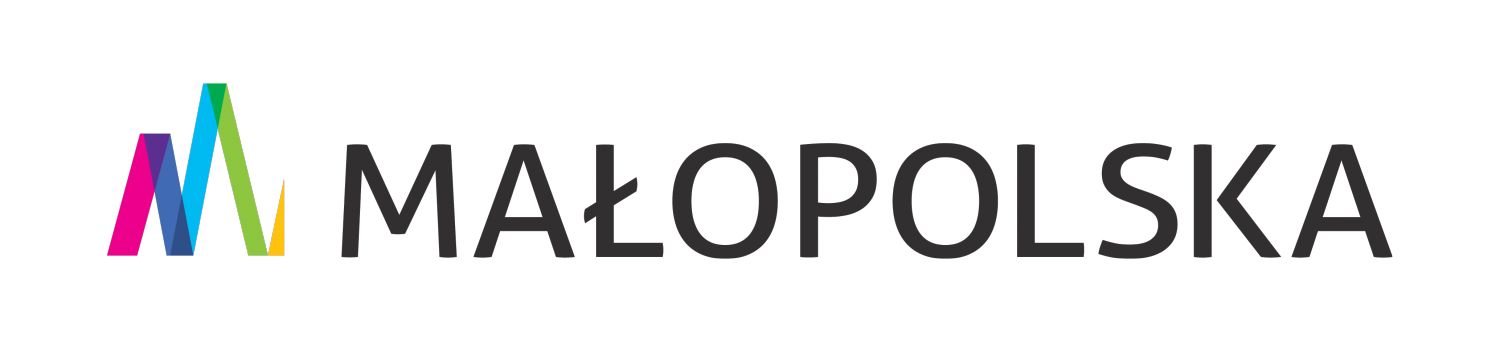 W dniu   ........................ r. w Gręboszowie   pomiędzy   Gminą Gręboszów, z siedzibą Gręboszów 144, 33-260 Gręboszów REGON 851660832, NIP 871-17-71-090 zwanym dalej „Zamawiającym”  reprezentowanym przez:1.  ……………….. 		Wójt Gminy   przy kontrasygnacie:2.  ……………….. 	               Skarbnik Gminy a   firmą: ………………………………………………..............................  z siedzibą: ..........................................................,  NIP ...............................  Regon ............................, reprezentowaną przez:   1.  ............................................................................................................2.  ............................................................................................................zwaną  dalej w treści umowy     „Wykonawcą” ,wyłonionym w wyniku rozstrzygnięcia postępowania o udzielenie zamówienia publicznego przeprowadzonego w trybie podstawowym bez negocjacji na podstawie art. 275 pkt 1 i   wartości zamówienia nie przekraczającej progów unijnych zgodnie z przepisami ustawy z dnia 11 września 2019 r. Prawo zamówień publicznych (Dz. U. z 2023 poz. 1605 i poz. 1720) – dalej zwaną „ustawą Pzp” w celu realizacji zadania inwestycyjnego pn. „ Przebudowa drogi dojazdowej 
do gruntów rolnych w km 0+000 do 0+995  na  dz. nr 112  w miejscowości Żelichów”., które uzyskało dofinansowanie  ze środków budżetu województwa małopolskiego związanymi z wyłączeniem z produkcji gruntów rolnych w 2024 r.– została zawarta umowa o następującej treści:Przedmiotem niniejszej umowy jest wykonanie dla Zamawiającego zamówienia   pn.: „Przebudowa drogi dojazdowej do gruntów rolnych w km 0+000 do 0+995  na dz. nr 112 w miejscowości Żelichów”.Przebudowa drogi obejmuje wykonanie następujących robót:Roboty pomiarowe – obejmujące odtworzenie działki drogi w terenie.Roboty w zakresie przepustów drogowych – obejmujące oczyszczenie rowów,  oczyszczenie  przepustu z namułu, wymianę przepustu, wykonanie na wlocie i wylocie ścianek czołowych skrzydełkowych, plantowanie skarp i dna wykopów.Roboty w zakresie podbudowy jezdni – obejmujące wykonanie robót ziemnych związanych z korytowaniem , wywozem urobku, profilowaniem i zagęszczaniem podłoża, wykonaniem warstwy odcinającej z pospółki po zagęszczeniu o grub. 15 cm, warstwy dolnej podbudowy z kruszyw łamanych 0/63 mm po zagęszczeniu 
o grub. 35 cm, warstwy górnej z kruszyw łamanych 0/45 mm po zagęszczeniu o grub. 20 cm.Roboty w zakresie nawierzchni jezdni – obejmujące wykonanie warstwy wierzchniej z kruszyw łamanych 0/31,5 mm po zagęszczeniu o grub. 10 cm wraz z mechanicznym miałowaniem nawierzchni grysem 2/4 mm.Roboty w zakresie poboczy – obejmujące  wykonanie robót ziemnych związanych z korytowaniem, wywozem urobku, profilowaniem i zagęszczaniem podłoża, wykonaniem warstwy odcinającej z pospółki po zagęszczeniu o grub. 15 cm, warstwy dolnej podbudowy z kruszyw łamanych 0/63 mm po zagęszczeniu o grub. 35 cm, warstwy górnej z kruszyw łamanych 0/45 mm po zagęszczeniu o grub. 20 cm i nawierzchni z kruszyw łamanych 0/31 mm po zagęszczeniu grub. 10 cm.Uwaga: Przy realizacji zamówienia Zamawiający wyklucza stosowanie kruszyw wapiennych.Szczegółowy opis poszczególnych części zamówienia objęte przedmiotem umowy zawierają dokumenty zamówienia, 
a w szczególności: Specyfikacja Warunków Zamówienia, Dokumentacja projektowa, Przedmiary robót,  Specyfikacje techniczne wykonania i odbioru robót budowlanych, które stanowią integralną część umowy.Wykonawca zobowiązuje się wykonać przedmiot zamówienia w terminie …………….. dni  od daty zawarcia niniejszej umowy, tj. do dnia ………………………….. r.Za wykonanie przedmiotu Umowy, określonego w § 1 ust.1 niniejszej umowy Strony ustalają, wynagrodzenie ryczałtowe zgodnie z Ofertą Wykonawcy, w wysokości: ……………………………… zł netto, powiększone o należny podatek VAT ……………….. zł (słownie: ………………………), co daje kwotę ……………………….. zł brutto (słownie: ………………………………………………………………).Wynagrodzenie określone w ust. 1 obejmuje wszystkie koszty związane z realizacją zadania oraz te, które Wykonawca powinien był przewidzieć w celu prawidłowego wykonania umowy, w tym ryzyko Wykonawcy z tytułu nie doszacowania wszelkich kosztów związanych z realizacją przedmiotu umowy, a także oddziaływania innych czynników mających lub mogących mieć wpływ na koszty. Żadne niedoszacowanie, pominięcie, brak rozpoznania nie może być i nie będzie podstawą do żądania zmiany w/w kwoty. Zmiana wynagrodzenia jest możliwa tylko z przyczyn wskazanych w umowie.Wykonawca ponosi koszty związane z utrzymaniem czystości i porządku, koszty zaplecza techniczno-socjalnego  oraz inne koszty niezbędne do prowadzenia robót.Za wyjątkiem przypadków określonych w § 16 ust. 2 pkt 4 niniejszej umowy, wynagrodzenie ryczałtowe określone w ust. 1 jest niezmienne do końca realizacji inwestycji.Zamawiający oświadcza, że jest podatnikiem VAT, zarejestrowanym w Urzędzie Skarbowym pod numerem NIP: ………….. i jest uprawniony do wystawiania i otrzymywania faktur VAT.Wykonawca oświadcza, że jest podatnikiem VAT zarejestrowanym w Urzędzie Skarbowym pod numerem NIP: …………………………………….Wykonawca oświadcza, iż cena ofertowa stanowiąca wynagrodzenie, o którym mowa w ust. 1, została ustalona 
z uwzględnieniem obowiązujących regulacji prawnych dotyczących minimalnego wynagrodzenia za pracę oraz minimalnej stawki godzinowej, w szczególności w sposób gwarantujący, iż wysokość wynagrodzenia za każdą godzinę wykonywania prac będących przedmiotem niniejszej umowy jest nie niższa, niż wysokość obowiązującej minimalnej stawki godzinowej.Zapłata wynagrodzenia Wykonawcy będzie dokonywana w walucie polskiej i wszystkie płatności będą dokonywane 
w tej walucie.W przypadku wykonania części robót budowlanych będących przedmiotem Umowy przez podwykonawców lub dalszych podwykonawców, o których mowa § 7  Umowy, zapłata należności za wykonane roboty będzie następować zgodnie z treścią ust. 10 poniżej i następnych.Warunkiem zapłaty przez Zamawiającego należnego wynagrodzenia za odebrane roboty budowlane jest przedstawienie dowodów potwierdzających zapłatę wymagalnego wynagrodzenia podwykonawcom i dalszym podwykonawcom biorącym udział w realizacji odebranych robót budowlanych. Wykonawca w ciągu 5 dni od daty przekazania Zamawiającemu prawidłowo wystawionej faktury częściowej lub końcowej przedłoży w siedzibie Zamawiającego oświadczenie podwykonawcy lub dalszego podwykonawcy o otrzymaniu należnego wynagrodzenia, lub kserokopię opłaconej faktury  wystawionej przez podwykonawcę lub dalszego podwykonawcę z przedłożeniem dowodu jej opłacenia. W przypadku nieprzedstawienia przez Wykonawcę dokumentów, o których mowa w ust.10 powyżej, kwota należnego Wykonawcy wynagrodzenia za odebrane roboty budowlane może być pomniejszona o sumę kwot wynikającą 
z nieprzedstawionych dowodów zapłaty.W przypadku uchylania się od obowiązku zapłaty odpowiednio przez Wykonawcę, podwykonawcę lub dalszego podwykonawcę, Zamawiający na pisemne żądanie podwykonawcy lub dalszego podwykonawcy dokonuje bezpośredniej zapłaty wymagalnego wynagrodzenia przysługującego podwykonawcy lub dalszemu podwykonawcy, którzy zawarli zaakceptowaną przez Zamawiającego umowy o podwykonawstwo, których przedmiotem są roboty budowlane lub zawarli przedłożoną Zamawiającemu umowę o podwykonawstwo, której przedmiotem są dostawy lub usługi. Bezpośrednia zapłata podwykonawcy lub dalszemu podwykonawcy obejmuje wyłącznie należne wynagrodzenie bez odsetek.Wynagrodzenie, o których mowa w ust. 13 powyżej dotyczy wyłącznie należności powstałych po zaakceptowaniu przez Zamawiającego umowy o podwykonawstwo, której przedmiotem są roboty budowlane lub po przedłożeniu Zamawiającemu poświadczonej za zgodność z oryginałem kopii umowy o podwykonawstwo, której przedmiotem są dostawy lub usługi.Przed dokonaniem bezpośredniej zapłaty, Zamawiający wezwie Wykonawcę do zgłoszenia pisemnych uwag dotyczących zasadności bezpośredniej zapłaty wynagrodzenia podwykonawcy lub dalszemu podwykonawcy, 
o których mowa w ust. 12 powyżej, Zamawiający poinformuje o terminie zgłaszania uwag, nie krótszym niż 7 dni od dnia doręczenia wezwania do przedstawienia  uwag. W przypadku zgłoszenia uwag przez Wykonawcę w terminie wyznaczonym przez Zamawiającego, Zamawiający składa do depozytu sądowego kwotę potrzebną na pokrycie wynagrodzenia podwykonawcy lub dalszemu podwykonawcy – w przypadku istnienia zasadniczej wątpliwości Zamawiającego co do wysokości należnej zapłaty lub podmiotu, któremu płatność się należy, albo dokonuje bezpośredniej zapłaty wynagrodzenia podwykonawcy lub dalszemu podwykonawcy, jeżeli podwykonawca lub dalszy podwykonawca wykaże zasadność takiej zapłaty ( gdy podwykonawca lub dalszy podwykonawca udokumentuje jego zasadność fakturą oraz dokumentami potwierdzającymi wykonanie i odbiór robót  a Wykonawca nie złoży 
w wyznaczonym terminie uwag wskazujących na niezasadność bezpośredniej zapłaty) albo nie dokonuje bezpośredniej zapłaty wynagrodzenia podwykonawcy lub dalszemu podwykonawcy, jeżeli Wykonawca wykaże niezasadność takiej zapłaty.Rzeczy nabyte przez Wykonawcę, podwykonawcę lub dalszego podwykonawcę w ramach części, za którą wypłacono już wynagrodzenie, lub które zostały wbudowane i stały się częściami składowymi obiektu stanowią własność Zamawiającego. Wykonawca jest zobowiązany do dołożenia szczególnej staranności w celu zapewnienia odpowiedniej ochrony rzeczy stanowiących własność Zamawiającego.Strony ustalają, że rozliczenie za wykonanie przedmiotu zamówienia nastąpi na podstawie faktur częściowych 
w terminach wynikających z harmonogramu rzeczowo-finansowego (wystawianych nie częściej niż raz na miesiąc) oraz faktury końcowej, wystawionej po wykonaniu i odbiorze końcowym przedmiotu Umowy, z zastrzeżeniem zapisu w ust.2.Łączna wartość wynagrodzenia płacona fakturami częściowymi nie może przekroczyć 50 % wartości wynagrodzenia określonego w § 3 ust. 1 niniejszej Umowy. Pozostałe 50 % będzie płatne w oparciu o fakturę końcową po końcowym odbiorze końcowym przedmiotu Umowy. Podstawę do wystawienia faktur stanowią:w przypadku faktury częściowej - Protokół częściowego odbioru robót,w  przypadku  faktury  końcowej  -  Protokół  Końcowego  Odbioru  robót.Zapłata faktur częściowych  z zastrzeżeniem § 3 ust. 10, będzie następowała w terminie do 14 dni, licząc od daty otrzymania przez Zamawiającego faktury wraz z dokumentami rozliczeniowymi, tj. protokołu częściowego odbioru robót  (§12 ust. 3).Faktura końcowa zostanie wystawiona przez Wykonawcę po zakończeniu realizacji przedmiotu niniejszej umowy 
i jego rozliczeniu. Podstawą do wystawienia faktury końcowej będzie bezusterkowy protokół ostatecznego odbioru przedmiotu zamówienia , o którym mowa w §12 ust. 4 umowy.  Fakturę końcową Zamawiający realizował będzie w terminie do 30 dni od daty jej złożenia.Faktury wystawione przez Wykonawcę za wykonane roboty będą  zrealizowane przez Zamawiającego przelewem na konto Wykonawcy w banku  nr : ……………………………………………………..……………, przy czym za datę zapłaty uznaje się datę obciążenia konta Zamawiającego. Rachunek bankowy musi znajdować się na  „białej liście”, czyli prowadzonym przez Krajową Administrację Skarbową w rejestrze  podatników VAT. Jeżeli wskazany przez Wykonawcę rachunek nie znajduje się na w/w  białej liście, Zamawiający nie dokona płatności, zaś Wykonawca zobowiązany będzie do wskazania innego rachunku, który znajdował się będzie na białej liście. Dostarczenie faktury z numerem rachunku, który nie znajduje się na białej liście, skutkować będzie nieprawidłowym złożeniem faktury, tym samym brakiem prawidłowego dokumentu, będącego podstawą do dokonania zapłaty przez Zamawiającego.Ustala się, że faktury Wykonawca będzie wystawiał zgodnie z poniższym schematem:Nabywca: Gmina Gręboszów, Gręboszów 144, 33-260 Gręboszów, NIP 871-17-71-090. Odbiorca /płatnik: Urząd Gminy Gręboszów, Gręboszów 144, 33-260 Gręboszów.Okresy płatności rozpoczynają swój bieg od dnia otrzymania prawidłowo wystawionej faktury wraz z kompletem wymaganych dokumentów rozliczeniowych. Zamawiający oświadcza, że Wykonawca może przesyłać ustrukturyzowane faktury elektroniczne, o których mowa w art. 2 pkt. 4 ustawy z dnia 9 listopada 2018 r. o elektronicznym fakturowaniu w zamówieniach publicznych (Dz. U. z 2020 r. poz. 1666 i z 2019 r. poz. 2020) faktury spełniające wymagania umożliwiające przesyłanie za pośrednictwem platformy faktur elektronicznych, o których mowa w art. 2 pkt 32 ustawy z dnia 11 marca 2004 r. o podatku od towarów i usług (Dz. U. z 2020 r. poz.106 ze zm.).Zamawiający informuje, iż posiada konto na platformie elektronicznego fakturowania (w skrócie PEF), umożliwiające odbiór i przesyłanie ustrukturyzowanych faktur elektronicznych oraz innych ustrukturyzowanych dokumentów elektronicznych za swoim pośrednictwem, a także przy wykorzystaniu systemu teleinformatycznego obsługiwanego przez OpenPEPPOL , której funkcjonowanie zapewnia Minister Przedsiębiorczości i Technologii z siedzibą przy Placu Trzech Krzyży 3/5, 00-507 Warszawa. Platforma dostępna jest pod adresem: https://brokerpefexpert.efaktura.gov.plW związku z obowiązkiem odbioru ustrukturyzowanych faktur elektronicznych, o których mowa w art. 2 pkt. 4 ustawy z dnia 9 listopada 2018 r. o elektronicznym fakturowaniu w zamówieniach publicznych (Dz. U. z 2020 r. poz. 1666 i z 2019 r. poz. 2020) przez Zamawiającego, w celu wypełnienia ww. obowiązku, niezbędne jest oświadczenie Wykonawczy czy zamierza wysyłać ustrukturyzowane faktury elektroniczne do Zamawiającego za pomocą platformy elektronicznego fakturowania.Wykonawca oświadcza, że:  zamierza nie zamierzawysyłać za pośrednictwem PEF ustrukturyzowane faktury elektroniczne, o których mowa w art. 2 pkt. 4 ustawy z dnia 9 listopada 2018 r. o elektronicznym fakturowaniu w zamówieniach publicznych. W przypadku zmiany woli w ww. zakresie Wykonawca zobowiązuje się do powiadomienia Zamawiającego najpóźniej w terminie do 7 dni przed taką zmianą do poinformowania Zamawiającego o tym fakcie.Wykonawca nie może przenieść wierzytelności przysługujących mu względem zamawiającego na osobę trzecią bez zgody zamawiającego wyrażonej w formie pisemnej.Za nieterminowe płatności faktur, Wykonawca ma prawo naliczyć odsetki ustawowe.Strony potwierdzają, że przed zawarciem umowy Wykonawca wniósł zabezpieczenie należytego wykonania Umowy w wysokości ...................... zł (słownie: …………………...)   stanowiącego 5 % wynagrodzenia brutto za przedmiot umowy w formie...........................................(proporcjonalnie dla każdej z części zamówienia.Zabezpieczenie należytego wykonania umowy służy pokryciu roszczeń z tytułu nie wykonania lub nienależytego wykonania niniejszej umowy oraz służy pokryciu roszczeń z tytułu udzielonej przez Wykonawcę gwarancji jakości i uprawnień Zamawiającego wynikających z rękojmi.Zabezpieczenie należytego wykonania umowy zostanie zwrócone Wykonawcy w następujących terminach: 100 % wysokości zabezpieczenia  zostanie zwrócone  w ciągu 30 dni licząc od dnia podpisania Protokołu końcowego odbioru przedmiotu umowy.Zabezpieczenie wniesione w pieniądzu zostanie zwrócone wraz z odsetkami wynikającymi z umowy rachunku bankowego, na którym były one przechowywane, pomniejszone o koszt prowadzenia rachunku oraz prowizji bankowej za przelew pieniędzy na rachunek Wykonawcy na jego pisemny wniosek.Jeżeli w toku realizacji przedmiotu umowy ustalona wartość zabezpieczenia z jakichkolwiek przyczyn ulegnie zmniejszeniu poniżej wartości robót (wysokości wynagrodzenia) lub jeżeli z powodu zwiększenia się wartości robót należałoby zabezpieczenie zwiększyć, Wykonawca zobowiązany jest uzupełnić wniesione zabezpieczenie w terminie 14 dni od daty wezwania go o to przez Zamawiającego.W sytuacji, gdy w skutek okoliczności, o których mowa w § 16, ust. 2, pkt 2.2 niniejszej umowy wystąpi konieczność przesunięcia terminu realizacji zamówienia w stosunku do terminu określonego w §2, Wykonawca przed podpisaniem aneksu lub najpóźniej w dniu jego podpisywania, zobowiązany jest do przedłużenia terminu ważności wniesionego zabezpieczenia należytego wykonania umowy, albo jeśli nie jest to możliwe, do wniesienia nowego zabezpieczenia należytego wykonania umowy na okres wynikający z aneksu do umowy.Zamawiający wstrzyma się ze zwrotem części zabezpieczenia należytego wykonania umowy, o której mowa w ust. 3 pkt 1, w przypadku, kiedy Wykonawca nie usunął w terminie stwierdzonych w trakcie odbioru wad lub jest w trakcie usuwania tych wad.Obowiązki Zamawiającego:Zamawiający jest zobowiązany w szczególności do:protokolarnego przekazanie Wykonawcy terenu budowy,przekazania dokumentacji projektowej,ustanowienia nadzoru inwestorskiego i w miarę potrzeby nadzoru autorskiego,przekazania Wykonawcy Dziennika budowy, wyznaczania terminów odbiorów robót,terminowego przystępowania do odbiorów robót budowlanych,terminowej zapłaty wynagrodzenia należnego Wykonawcy za wykonanie przedmiotu Umowy, z zastrzeżeniem § 3 ust.10,Odbiorów robót ulegających zakryciu i zanikających oraz częściowych dokonuje w imieniu Zamawiającego Inspektor nadzoru inwestorskiego.Zamawiający uprawniony jest do kontrolowania prawidłowości wykonania robót, w szczególności ich jakości, terminowości i użycia właściwych materiałów oraz do żądania utrwalenia wyników kontroli w protokołach sporządzonych z udziałem Wykonawcy.Odbioru końcowego robót budowlanych będących przedmiotem Umowy dokonuje powołana przez Zamawiającego Komisja Odbiorowa, przystępując do odbioru w ciągu 7 dni roboczych od dnia zgłoszenia przez Wykonawcę zakończenia robót. Odbiór końcowy robót winien być zakończony w ciągu 15 dni roboczych.Na wniosek Wykonawcy Zamawiający udzieli mu niezbędnych pełnomocnictw do występowania w jego imieniu przed organami administracji oraz wszelkimi podmiotami w celu wykonania przedmiotu umowy.Obowiązki Wykonawcy:Przejęcie placu budowy od Zamawiającego.Wykonanie wszelkich prac przygotowawczych niezbędnych do prowadzenia robót budowlanych, oznaczenie 
i ogrodzenie tam gdzie jest to ze względów bezpieczeństwa wymagane terenu budowy lub innych miejsc, które mogą być traktowane jako stanowiące część terenu budowy.Zapewnienie wykonania robót budowlanych pod kierownictwem osób posiadających stosowne doświadczenie 
i uprawnienia budowlane w specjalnościach niezbędnych do wykonania zamówienia. Przed rozpoczęciem robót budowlanych opracowanie przez kierownika budowy planu bezpieczeństwa i ochrony zdrowia, zwany „planem BIOZ” zgodnie z Rozporządzeniem Ministra Infrastruktury z dnia 23 czerwca 2003 r. (Dz. U. Nr 120, poz. 1130 z późniejszymi zmianami), i przedstawienie jego Zamawiającemu oraz zapewnienie jego stosowania.Wykonywanie robót budowlanych zgodnie z obowiązującymi przepisami Prawa budowlanego, przepisami BHP, przepisami ochrony środowiska oraz Kodeksu pracy, w szczególności w zakresie obowiązku zatrudnienia na podstawie umowy o pracę pracowników wykonujących czynności określone przez Zamawiającego w rozdziale XIII SWZ.Stosowanie materiałów, technik wykonawczych, sprzętu, maszyn i urządzeń niezbędnych do wykonania przedmiotu umowy spełniających wymagania techniczne postawione w Dokumentacji projektowej i STWiORB, .Koordynacja prac realizowanych przez podwykonawców.Współpraca ze służbami Zamawiającego przy realizacji przedmiotu Umowy.Usuwanie natychmiastowe wszelkich szkód i awarii spowodowanych przez Wykonawcę w trakcie realizacji robót.   Pokrycie kosztów mediów: zużycia energii elektrycznej i wody, opłaty i inne oraz zagospodarowanie lub 
usunięcie powstałych odpadów zgodnie z wymogami prawa,Pokrycie kosztów związanych z wyłączeniem lub uszkodzeniem mediów w związku z prowadzonymi przez Wykonawcę robotami.Pokrycie kosztów obsługi geodezyjnej oraz wykonania budowlanej dokumentacji powykonawczej w wersji 
papierowej i elektronicznej.Posiadanie przez cały okres trwania realizacji przedmiotu zamówienia aktualnego ubezpieczenia od 
odpowiedzialności cywilnej w zakresie prowadzonej działalności gospodarczej.Uzyskanie wszelkich niezbędnych zgód, decyzji i uzgodnień wymaganych do prawidłowej realizacji zadania oraz 
ponoszenia wszelkich kosztów i opłat z tym związanych (o ile okażą się konieczne).Pokrycie kosztów prób, badań i ekspertyz (o ile okażą się konieczne) oraz wydatków związanych z organizacją 
końcowego odbioru robót budowlanych, w tym uzyskania wszelkich niezbędnych dokumentów.Prowadzenie dokumentacji budowy, o której mowa w Prawie budowlanym, w tym księgi obmiarów oraz 
Dziennika budowy i udostępnianie jej Zamawiającemu oraz innym upoważnionym osobom lub organom celem 
dokonania wpisów i potwierdzeń.Przygotowanie obiektu i wymaganych dokumentów we wszystkich branżach do dokonania odbioru przez 
Zamawiającego.Zgłoszenie zakończenia robót do odbioru.Likwidacja placu budowy i zaplecza własnego Wykonawcy bezzwłocznie po zakończeniu robót, lecz nie później 
niż 7 dni roboczych od daty dokonania końcowego odbioru robót.Zapłata wynagrodzenia należnego Podwykonawcom, jeżeli Wykonawca dopuszcza Podwykonawców do udziału w realizacji Umowy.Oświadczenia Wykonawcy: Wykonawca oświadcza, że w celu realizacji Umowy zapewni odpowiednie zasoby techniczne  oraz personel posiadający zdolności, doświadczenie, wiedzę oraz wymagane uprawnienia, w zakresie niezbędnym do wykonania przedmiotu Umowy, zgodnie ze złożoną Ofertą.Wykonawca oświadcza, że podmiot trzeci  …………. (nazwa podmiotu trzeciego),  na zasoby którego w zakresie wiedzy i/lub doświadczenia Wykonawca powoływał się składając Ofertę celem wykazania spełniania warunków udziału w postępowaniu o udzielenie zamówienia publicznego, będzie realizował przedmiot Umowy w zakresie ………………….. (w jakim wiedza i doświadczenie podmiotu trzeciego były deklarowane do wykonania przedmiotu Umowy na użytek postępowania o udzielenie zamówienia publicznego). W przypadku zaprzestania wykonywania Umowy przez …………… (nazwa podmiotu trzeciego) z jakichkolwiek przyczyn w powyższym zakresie Wykonawca będzie zobowiązany do zastąpienia tego podmiotu innym podmiotem, posiadającym zasoby co najmniej takie jak te, które stanowiły podstawę wykazania spełniania przez Wykonawcę warunków udziału 
w postępowaniu o udzielenie zamówienia publicznego przy udziale podmiotu trzeciego, po uprzednim uzyskaniu zgody Zamawiającego.Wykonawca zapewnia, że …………. (podmiot trzeci),  na zasoby którego w zakresie zasobów finansowych Wykonawca powoływał się składając Ofertę, będzie ponosił wraz z Wykonawcą solidarną odpowiedzialność za wykonanie przedmiotu Umowy i w przypadku zaprzestania wykonywania Umowy przez Wykonawcę z przyczyn niewypłacalności będzie zobowiązany do przekazania Wykonawcy środków zapewniających wykonanie przedmiotu Umowy. Wzajemne rozliczenia Wykonawcy i …………….. (podmiot trzeci) z tego tytułu nie obciążają Zamawiającego.  Dokument potwierdzający zobowiązanie ………. (podmiot trzeci) do solidarnej odpowiedzialności wobec Zamawiającego za wykonanie przedmiotu Umowy w zakresie zasobów finansowych, niezbędnych do realizacji przedmiotu Umowy, określający szczegółowo wysokość zobowiązania oraz zasady wypłaty świadczenia stanowi załącznik do Umowy.Wykonawca zobowiązuje się do realizacji niniejszej umowy z najwyższą starannością, zgodnie z zasadami współczesnej wiedzy technicznej, obowiązującymi Polskimi Normami, obowiązującymi w Polsce przepisami prawa oraz zasadami wiedzy i sztuki budowlanej oraz na ustalonych niniejszą umową warunkach.Wykonawca oświadcza, że przed złożeniem oferty Zamawiającemu zapoznał się z wszystkimi dokumentami zamówienia, w szczególności z : Specyfikacją Warunków  Zamówienia, Dokumentacją projektową,  Specyfikacją techniczną wykonania i odbioru robót budowlanych, warunkami umowy oraz terenem robót  i nie wnosi do nich żadnych uwag i zastrzeżeń.Wykonawca oświadcza, że zobowiązuje się  stosować w czasie realizacji zamówienia wszelkie obowiązujące przepisy z zakresu prawa  budowlanego, BHP, ochrony środowiska, ustawy o odpadach, ppoż. oraz zapewnić stały nadzór techniczny. Bezpieczeństwo i ochrona robót oraz zachowanie środowiska: Z chwilą przejęcia placu budowy Wykonawca staje się właścicielem i posiadaczem odpadów, z którymi będzie postępował zgodnie z obowiązującymi przepisami, a w szczególności: z ustawą z dnia 14 grudnia 2012 r. 
o odpadach (Dz. U. z 2023 r., poz.1587 t.j. ze zm.) oraz ustawą z dnia 27 kwietnia 2001 r. Prawo ochrony środowiska (Dz. U. z 2024 r., poz. 54 t.j.). Wykonawca ponosi odpowiedzialność za ubezpieczenie budowy i robót z tytułu szkód, które mogą zaistnieć 
w związku z określonymi zdarzeniami losowymi, w tym od następstw nieszczęśliwych wypadków (śmierci, kalectwa osób upoważnionych do przebywania na placu budowy oraz osób trzecich) oraz ubezpieczenia od odpowiedzialności cywilnej w zakresie prowadzonej .działalności gospodarczej w całym okresie realizacji przedmiotu umowy.Wykonawca zabezpieczy Zamawiającego przed wszelkimi roszczeniami, postępowaniami, odszkodowaniami i kosztami, jakie mogą powstać wskutek lub w związku z prowadzonymi robotami w zakresie, w jakim Wykonawca jest za nie odpowiedzialny, a w razie dopuszczenia do ich powstania – zrekompensuje Zamawiającemu poniesione przez niego z tego tytułu koszty lub straty. Wykonawca ponosi odpowiedzialność  za stan i przestrzeganie przepisów bhp, ochronę ppoż. i dozór mienia na terenie robót, jak i za wszelkie szkody powstałe w trakcie trwania robót na terenie przyjętym od  Zamawiającego lub mających związek z prowadzonymi robotami;W przypadku konieczności zajęcia pasa drogowego Wykonawca wykona projekt organizacji ruchu drogowego
 i uzyska zgodę zarządcy drogi oraz projekt ten zrealizuje, ponosząc opłatę za zajęcie i odtworzenie pasa drogowego.Przed przystąpieniem do robót, Wykonawca podejmie wszelkie niezbędne kroki w celu zabezpieczenia instalacji podziemnych i nadziemnych a także roślinności przed ich uszkodzeniem w czasie realizacji robót.Wykonawca jest odpowiedzialny za ochronę środowiska na terenie budowy i w jej bezpośrednim sąsiedztwie w zakresie, w jakim prowadzone prace mogą mieć na nie wpływ.Po zakończeniu robót wykonawca uporządkuje  terenu robót i zaplecza budowy, jak również tereny sąsiadujące zajęte lub użytkowane  przez Wykonawcę, w tym dokonana na własny koszt renowacji  zniszczonych lub uszkodzonych w wyniku prowadzonych prac obiektów, fragmentów terenu dróg, nawierzchni lub instalacji.Wymagania dotyczące zatrudniania przez Wykonawcę lub podwykonawcę osób na podstawie stosunku pracy:Wykonawca zapewnia, że osoby wykonujące wskazane w rozdziale XIII ust.1 SWZ czynności związane 
z realizacją przedmiotu zamówienia będą zatrudnione na podstawie stosunku pracy.Wykonawca zobowiązuje się w terminie 10 dni od dnia zawarcia umowy w sprawie zamówienia publicznego do przedstawienia zamawiającemu oświadczenia wykonawcy lub podwykonawcy o zatrudnieniu na podstawie stosunku pracy osób wykonujących opisane w rozdziale XIII ust.  SWZ czynności. Oświadczenie to powinno zawierać w szczególności dokładne określenie podmiotu składającego oświadczenie, datę złożenia oświadczenia, wskazanie, że czynności w trakcie realizacji zamówienia, określone w rozdziale XIII ust.1 SWZ, wykonują osoby zatrudnione na podstawie umowy o pracę wraz ze wskazaniem imienia i nazwiska zatrudnionego pracownika, datę zawarcia umowy o pracę , rodzaj umowy o pracę i zakres obowiązków pracownika oraz  podpis osoby uprawnionej do złożenia oświadczenia w imieniu wykonawcy lub podwykonawcy. Do oświadczenia Wykonawca obowiązany jest dołączyć uwierzytelniony odpis ostatniej deklaracji ZUS DRA złożonej przed datą składania oświadczenia. Jeżeli podmiot ma siedzibę lub miejsce zamieszkania poza terytorium Rzeczpospolitej Polskiej, zamiast  odpisu deklaracji ZUS-DRA, składa równoważny dokument wydany przez właściwy organ w kraju, w którym Wykonawca ma siedzibę lub miejsce zamieszkania.Zamawiający uprawniony jest do wykonywania czynności kontrolnych wobec Wykonawcy odnośnie spełniania przez wykonawcę lub podwykonawcę wymagań dotyczących zatrudnienia na podstawie umowy o pracę. Zamawiający uprawniony jest w szczególności do:żądania oświadczenia zatrudnionego pracownika,żądania oświadczenia wykonawcy lub podwykonawcy o zatrudnieniu pracownika na podstawie umowy
o pracę,żądania poświadczonej za zgodność z oryginałem kopii umowy o pracę zatrudnionego pracownika,żądania wyjaśnień w przypadku wątpliwości w zakresie potwierdzenia spełniania ww. wymogów,żądania zaświadczenia właściwego oddziału ZUS, potwierdzającego opłacanie przez wykonawcę 
lub podwykonawcę składek na ubezpieczenia społeczne i zdrowotne z tytułu zatrudnienia na podstawie umów o pracę za ostatni okres rozliczeniowy,przeprowadzania kontroli na miejscu wykonywania świadczenia,jeżeli czynności, których dotyczą wymagania zatrudnienia na umowę o pracę wykonywane są przez osoby zatrudnione przez Podwykonawcę, Wykonawca zobowiązany jest wprowadzić do umowy z Podwykonawcą zapisy wymienione w pkt 5.3 i 5.4, które umożliwią Wykonawcy skontrolowanie spełnienia przez Podwykonawcę obowiązku zatrudnienia na umowę o pracę. Postanowienia zawarte w ust. 5.3 ÷ 5.4 dotyczą również dalszych  podwykonawców,w przypadku konieczności zmiany – w okresie trwania umowy – osób wykonujących na podstawie umowy
o pracę, czynności w ramach realizacji przedmiotu umowy, Wykonawca zobowiązany jest do przekazania Zamawiającemu oświadczenia o którym mowa w pkt 5.2 ÷ 5.3,w przypadku, gdy Zamawiający poweźmie wątpliwości, co do prawdziwości oświadczenia Wykonawcy, 
o którym mowa w pkt 5.3 Zamawiający może  zwrócić się do Państwowej Inspekcji Pracy 
o przeprowadzenie kontroli,nieprzedłożenie przez Wykonawcę oświadczenia o zatrudnieniu na podstawie umowy o pracę osób będzie traktowane jako niewypełnienie obowiązku zatrudnienia  pracowników na podstawie umowy o pracę,w przypadku naruszenia obowiązku udokumentowania zatrudnienia osób wykonujących czynności 
w oparciu o umowę o pracę, o których mowa w pkt 1 wykonawca zapłaci zamawiającemu karę umowną 
w wysokości 50 zł brutto za każdy dzień zwłoki w dostarczeniu dokumentów, nie więcej niż 20 % maksymalnego wynagrodzenia brutto, o którym mowa § 3 ust.1 Umowy. Powyższa kara będzie naliczana oddzielnie za każdą osobę, w odniesieniu do której Wykonawca pozostawał w zwłoce z przedłożeniem dokumentów potwierdzających jej zatrudnienie na podstawie umowy o pracę,Dokumenty, o których mowa w pkt 5.3 muszą zawierać informacje, w tym dane osobowe, niezbędne do weryfikacji zatrudnienia na podstawie umowy o pracę, w szczególności imię i nazwisko zatrudnionego pracownika, datę zawarcia umowy o pracę, rodzaj umowy o pracę i zakres obowiązków pracownika.Wykonawca ponosi wobec Zamawiającego pełną odpowiedzialność za działania lub zaniechania podwykonawców..W przypadku realizacji zamówienia za pomocą podwykonawców:Wykonawca zobowiązuje się przedłożyć Zamawiającemu projekt umowy o podwykonawstwo,, której przedmiotem są roboty budowlane, a także jej zmiany oraz poświadczoną za zgodność z oryginałem kopię zawartej umowy o podwykonawstwo, której przedmiotem są roboty budowlane i jej zmiany w terminie 7 dni od jej zawarcia.Zamawiający w terminie 7 dni od dnia przełożenia mu przez Wykonawcę projektu umowy o podwykonawstwo, której przedmiotem są roboty budowlane, a także projektu jej zmian może zgłosić Wykonawcy zastrzeżenia do tego projektu lub jego zmian w przypadku gdy:- nie spełnia ona wymagań określonych w dokumentach zamówienia;- przewiduje ona termin zapłaty wynagrodzenia dłuższy niż określony w pkt 4 poniżej;- zawiera ona postanowienia niezgodne z art. 463 ustawy Prawo zamówień publicznych.Niezgłoszenie zastrzeżeń do przedłożonego projektu umowy o podwykonawstwo, której przedmiotem są roboty budowlane wyżej określonym terminie uważa się za akceptację projektu umowy przez ZamawiającegoWykonawca zobowiązuje się przedłożyć Zamawiającemu poświadczone za zgodność z oryginałem kopie zawartych umów o podwykonawstwo, których przedmiotem są dostawy lub usługi i ich zmian w terminie 7 dni od ich zawarcia, z wyłączeniem umów o podwykonawstwo o wartości mniejszej niż 0,5 % wartości umowy oraz umów o podwykonawstwo, których  przedmiotem są: dostawa mediów, dostawa materiałów, wynajem sprzętu, wywóz i utylizację odpadów, obsługa geodezyjna. Wyłączenie, o którym mowa w zdaniu pierwszym, nie dotyczy umów o podwykonawstwo o wartości większej niż 50 000 złotych.Termin zapłaty wynagrodzenia podwykonawcy lub dalszemu podwykonawcy, przewidziany w umowie 
 o podwykonawstwo, nie może być dłuższy niż 30 dni od dnia doręczenia wykonawcy, podwykonawcy lub  dalszemu podwykonawcy faktury lub rachunku.Warunkiem zapłaty przez Zamawiającego należnego wynagrodzenia za odebrane roboty budowlane jest przedstawienie Zamawiającemu przez Wykonawcę dowodów potwierdzających zapłatę wymagalnego wynagrodzenia podwykonawcom lub dalszym podwykonawcom (potwierdzenie dokonania przelewu lub oświadczenie podwykonawcy), z którymi odpowiednio Wykonawca lub podwykonawca zawarli zaakceptowaną przez Zamawiającego umowę o podwykonawstwo, której przedmiotem są roboty budowlane, lub z którymi zawarli przedłożoną Zamawiającemu umowę o podwykonawstwo, której przedmiotem są dostawy lub usługi.Wykonanie robót przez podwykonawców nie zwalnia Wykonawcy od odpowiedzialności i zobowiązań wynikających 
z warunków niniejszej umowy. Zamawiającemu przysługuje prawo żądania od Wykonawcy zmiany podwykonawcy, jeżeli ten realizuje roboty w sposób wadliwy, niezgodny z założeniami i przepisami.Zamawiający wyznacza Pana/Panią ………………………………. do pełnienia obowiązków Inspektora nadzoru inwestorskiego. Ilekroć w postanowieniach Umowy jest mowa o Inspektorze nadzoru inwestorskiego należy przez to rozumieć odpowiednio: Koordynatora inspektorów nadzoru powołanego przez Zamawiającego zarządzającego inwestycją, 
z uprawnieniami odpowiadającymi uprawnieniom Inwestora Zastępczego. Inspektor nadzoru działa w granicach umocowania określonego przepisami ustawy Prawo budowlane oraz umowy 
z Zamawiającym.Inspektor nadzoru inwestorskiego jest upoważniony do bieżącej koordynacji robót realizowanych na podstawie Umowy; kontroli jakości robót i wbudowanych wyrobów budowlanych, zgodności ich wykonania z harmonogramem rzeczowo – finansowym,  do odbiorów robót wykonanych zgodnie z Dokumentacją projektową i STWiORB oraz jest odpowiedzialny za kontrolę obmiarów robót i pełni funkcje inspektora nadzoru inwestorskiego w rozumieniu ustawy Prawo budowlane.Inspektor nadzoru inwestorskiego wypełnia swoje obowiązki wydając polecenia, decyzje, zgody i akceptacje, które są obowiązujące dla Wykonawcy.Inspektor nadzoru inwestorskiego jest uprawniony do zgłoszenia uwag, zastrzeżeń albo do wystąpienia do Wykonawcy z żądaniem usunięcia określonej osoby, spośród personelu Wykonawcy lub jego Podwykonawcy, która pomimo udzielonego jej upomnienia:uporczywie wykazuje rażący brak staranności,wykonuje swoje obowiązki w sposób niekompetentny lub niedbały,nie stosuje się do postanowień Umowy,  lubstwarza zagrożenie dla bezpieczeństwa, zdrowia lub ochrony środowiska, w szczególności narusza zasady bhp oraz przepisy ppoż.Wykonawca ma prawo zgłosić Zamawiającemu na piśmie w terminie 3 dni roboczych zastrzeżenia do decyzji 
i poleceń Inspektora nadzoru inwestorskiego. Zastrzeżenia wraz z ze stanowiskiem Inspektora do zastrzeżeń, będą podlegały rozstrzygnięciu przez Zamawiającego.  Zamawiający zastrzega sobie prawo do zmiany osoby pełniącej funkcję Inspektora nadzoru inwestorskiego. O dokonaniu zmiany Zamawiający powiadomi na piśmie Wykonawcę na 7 dni roboczych przed dokonaniem zmiany.Inspektor nadzoru inwestorskiego jest uprawniony do zwoływania narad koordynacyjnych z udziałem  przedstawicieli Wykonawcy, Zamawiającego i (jeżeli są ustanowieni) inspektorów nadzoru oraz innych  zaproszonych osób. Zmiana, osoby pełniącej funkcję Inspektora nadzoru inwestorskiego (lub odpowiednio Koordynatora/Zespołu zarządzającego inwestycją) nie stanowi zmiany Umowy. Inspektor nadzoru inwestorskiego informuje z 7 dniowym wyprzedzeniem uczestników narady koordynacyjnej o terminie i miejscu narady, prowadzi naradę i zapewnia jej protokołowanie, a kopie protokołu lub ustaleń dostarcza wszystkim osobom zaproszonym na naradę.Celem narad koordynacyjnych jest omawianie lub wyjaśnianie bieżących spraw dotyczących wykonania 
i zaawansowania robót, w szczególności dotyczących postępu prac albo nieprawidłowości w wykonywaniu robót lub zagrożenia terminowego wykonania Umowy.Kierownik budowy oraz odpowiedni kierownicy robót są zobowiązani uczestniczyć w naradach  koordynacyjnych.Do ustaleń zapisanych w protokole narady koordynacyjnej, uczestnicy mogą wnieść uwagi w ciągu 3 dni roboczych licząc od dnia otrzymania protokołu. Po tym terminie ustalenia uważa się za wiążące.Wykonawca zobowiązuje się zapewnić wykonanie i kierowanie robotami objętymi przedmiotem umowy przez osoby posiadające kwalifikacje zawodowe i uprawnienia budowlane wymagane obowiązującymi przepisami prawa. Wykonawca ustanawia kierownika budowy w osobie: Pana/Panią ….……………………………….…. posiadającego uprawnienia budowlane w specjalności konstrukcyjno – budowlanej  ….……………………………………………….Jeżeli w trakcie wykonywania robót obiektywnie konieczna będzie zmiana jednej z osób deklarowanych przez  Wykonawcę w Ofercie, Wykonawca powiadomi o tym fakcie Zamawiającego na piśmie wskazując przyczynę zmiany oraz osobę zastępującą i przedstawiając jej kwalifikacje co najmniej równe kwalifikacjom wymaganym przez Zamawiającego w postępowaniu o udzielenie zamówienia publicznego prowadzącym do zawarcia Umowy. Wykonawca jest zobowiązany przedłożyć Zamawiającemu propozycje zmian, o których mowa w ust. 3 nie później niż w terminie 3 dni roboczych przed planowanym skierowaniem nowych osób do realizacji Umowy, a w sytuacjach nagłych i nieprzewidzianych, kiedy dochowanie terminu wskazanego w zdaniu poprzedzającym nie jest możliwe – w najkrótszym możliwym terminie. Przerwa w wykonywaniu Umowy wynikająca z braku personelu Wykonawcy będzie traktowana jako przyczyna leżąca po stronie Wykonawcy i nie może stanowić podstawy do przedłużenia Terminu zakończenia robót. Zmiana osób w zakresie kierowania budową i robotami wymaga akceptacji Zamawiającego oraz wprowadzenia zmian do umowy w formie aneksu do umowy. Wykonawca jest zobowiązany zapewnić, żeby Kierownik budowy fizycznie przebywał i wykonywali swoje obowiązki na Terenie budowy. Wykonawca jest zobowiązany zapewnić, aby osoby zaangażowane do wykonania robót nosiły na Terenie budowy oznaczenia identyfikujące podmioty, które je zaangażowały. Wykonawca jest odpowiedzialny za zgodne z Dokumentacją projektową wytyczenie w terenie wszystkich części robót. Wykonawca jest zobowiązany zapewnić obsługę geodezyjną zgodnie z przepisami.  Wykonawca jest odpowiedzialny za prawidłowe wpisy do Dziennika budowy dotyczące rejestrowania czynności geodezyjnych.Po stwierdzeniu przez Inspektora nadzoru inwestorskiego nieprawidłowego wyznaczenia głównych punktów obiektu, Wykonawca jest zobowiązany do sprawdzenia wytyczenia oraz skorygowania ewentualnych uchybień w terminie  7 dni roboczych od daty powiadomienia Wykonawcy przez Inspektora nadzoru inwestorskiego o nieprawidłowościach.Wykonawca robót geodezyjnych jest zobowiązany dokonać odpowiednich pomiarów na żądanie nadzoru inwestorskiego lub autorskiego oraz udostępniać wykonane pomiary. Wykonawca jest odpowiedzialny za ochronę punktów pomiarowych i wysokościowych, a w przypadku ich uszkodzenia do ich odnowienia.W terminie 14 dni roboczych od dnia zawarcia Umowy Wykonawca przedstawi Zamawiającemu do akceptacji,   Harmonogram rzeczowo – finansowy, zgodnie z którym będzie realizowany przedmiot Umowy.Harmonogram rzeczowo-finansowy winien uwzględniać wykonanie wszystkich robót objętych przedmiotem zamówienia. W miarę potrzeb oraz postępu robót Wykonawca jest zobowiązany do aktualizacji harmonogramu robót i płatności. Wszystkie te zmiany wymagają akceptacji Zamawiającego. Jeżeli Zamawiający  w terminie 14 dni nie zgłosi zastrzeżeń do harmonogramu lub aktualizacji harmonogramu przyjmuje się, że akceptuje zaktualizowany harmonogram.Harmonogram oraz wszystkie jego aktualizacje będą złożone w wersji papierowej i w edytowalnej wersji elektronicznej w układzie uzgodnionym z Inspektorem nadzoru inwestorskiego. Harmonogram powinien być sporządzony w czytelny sposób w wersji papierowej i graficznej zawierającej wyróżnienie poszczególnych etapów postępu w realizacji robót budowlanych. Zamawiający zatwierdzi Harmonogram, o którym mowa w ust. 1, w ciągu 7 dni roboczych od daty przedłożenia Harmonogramu do zatwierdzenia lub w tym terminie zgłosi do niego uwagi ze wskazaniem w ich uzasadnieniu na wymagania realizacyjne opisane w SIWZ, Dokumentacji projektowej lub Umowie. W przypadku zgłoszenia przez Zamawiającego uwag do Harmonogramu rzeczowo - finansowego Wykonawca będzie zobowiązany do uwzględnienia tych uwag i przedłożenia Zamawiającemu poprawionego Harmonogramu w terminie 
7 dni roboczych od daty otrzymania zgłoszonych przez Zamawiającego uwag. Pisemne potwierdzenie przez Zamawiającego uwzględnienia jego uwag lub brak zgłoszenia uwag w terminie określonym w ust. 7 będą uważane przez Strony za zatwierdzenie Harmonogramu rzeczowo - finansowego. Wykonawca ma prawo powoływania się na Harmonogram rzeczowo – finansowy od dnia jego akceptacji przez Zamawiającego.Harmonogram rzeczowo – finansowy może podlegać aktualizacji na wniosek każdej ze Stron Umowy w zakresie przesunięcia terminów realizacji poszczególnych etapów robót  (jeżeli etapy są przewidziane) lub Terminu zakończenia robót. Jeżeli Inspektor nadzoru inwestorskiego zgłosi uwagi do projektu zaktualizowanego Harmonogramu rzeczowo-finansowego, uzasadnione odniesieniem do wymagań realizacyjnych opisanych w SIWZ, dokumentacji projektowej lub Umowie, w szczególności dotyczące jego niezgodności z postanowieniami Umowy lub tempa wykonywania robót, Wykonawca jest zobowiązany do niezwłocznego, nie później niż w terminie 7 dni roboczych od ich otrzymania, przedłożenia poprawionego Harmonogramu rzeczowo-finansowego uwzględniającego uwagi Inspektora nadzoru inwestorskiego oraz postanowienia Umowy.Strony zgodnie postanawiają, że będą stosowane następujące rodzaje odbiorów robót:Odbiór robót zanikających i ulegających zakryciu,Odbiór robót częściowy, Odbiór robót końcowy,Odbiór robót gwarancyjnyOdbiór robót ostateczny - odbiór po upływie gwarancji jakości.Odbiór robót zanikających i ulegających zakryciu:Wykonawca zgłasza gotowość do odbioru robót zanikających i ulegających zakryciu wpisem do Dziennika budowy i jednocześnie zawiadamia o tej gotowości Inspektora nadzoru inwestorskiego.Inspektor nadzoru inwestorskiego dokonuje odbioru zgłoszonych przez Wykonawcę robót zanikających 
i ulegających zakryciu niezwłocznie, nie później jednak niż 3 dni robocze  od daty zgłoszenia gotowości do odbioru i potwierdza odbiór robót Protokołem odbioru robót zanikających i ulegających zakryciu oraz wpisem do Dziennika budowy.Jeżeli Inspektor nadzoru inwestorskiego uzna odbiór robót zanikających lub ulegających zakryciu za zbędny, jest zobowiązany powiadomić o tym Wykonawcę niezwłocznie, nie później niż w terminie określonym w pkt 2.W przypadku niezgłoszenia Inspektorowi nadzoru inwestorskiego gotowości do odbioru robót zanikających lub ulegających zakryciu lub dokonania zakrycia tych robót przed ich odbiorem, Wykonawca jest zobowiązany odkryć lub wykonać otwory niezbędne dla zbadania robót, a następnie na własny koszt przywrócić stan poprzedni. Odbiór robót częściowy:Odbiór częściowy robót jest dokonywany w celu prowadzenia częściowych rozliczeń za wykonane roboty.Zakresy, terminy oraz wartości elementów robót, które podlegały będą odbiorom częściowym określa harmonogram rzeczowo-finansowy stanowiący załącznik do niniejszej umowy.Gotowość do odbioru robót budowlanych i montażowych, dla których strony ustaliły w harmonogramie odbiory częściowe, Wykonawca każdorazowo zgłosi wpisem do Dziennika budowy, powiadamiając o gotowości 
do odbioru Inspektora nadzoru inwestorskiego.Dla dokonania odbioru częściowego robót Wykonawca przedłoży Inspektorowi Nadzoru niezbędne dokumenty,
a w szczególności świadectwa jakości, certyfikaty, atesty, aprobaty techniczne, deklaracje zgodności, protokoły wykonania prób i sprawdzeń dotyczące odbieranego elementu robót. W przypadku gdy w zakres robót zgłaszanych do odbioru wchodzą również roboty wykonane przez podwykonawców lub dalszych podwykonawców, Wykonawca zobowiązany jest do przedłożenia dodatkowo protokołów odbioru robót wykonanych przez tych podwykonawców lub dalszych podwykonawców.Inspektor Nadzoru w terminie do 5 dni roboczych liczonych od dnia doręczenia dokumentów, o których mowa 
w pkt 4,  dokona ich sprawdzenia i po akceptacji przedłoży Zamawiającemu wraz z podpisanym przez Wykonawcę i Inspektora Nadzoru Protokołem częściowego odbioru robót.Zamawiający w terminie do 5 dni roboczych liczonych od dnia przekazania przez Inspektora Nadzoru dokumentów, o których mowa w pkt. 3.5, dokona ich weryfikacji i zatwierdzenia. Zatwierdzony przez Zamawiającego Protokół częściowego odbioru robót stanowił będzie podstawę do wystawienia faktury częściowej.Odbiór robót końcowy:Odbiór końcowy jest dokonywany po zakończeniu przez Wykonawcę całości Robót budowlanych składających się na przedmiot Umowy, na podstawie oświadczenia Kierownika budowy wpisanego do Dziennika budowy 
i potwierdzenia tego faktu przez Inspektora nadzoru inwestorskiego, po zgłoszeniu przez Wykonawcę zakończenia robót i zgłoszeniu gotowości do ich odbioru. Przed zgłoszeniem gotowości do Odbioru końcowego Wykonawca przeprowadza wszystkie wymagane prawem próby i sprawdzenia, zawiadamiając o nich uprzednio Zamawiającego wpisem do Dziennika budowy w terminie umożliwiającym udział przedstawicieli Zamawiającego w próbach i sprawdzeniach.W celu dokonania odbioru końcowego Wykonawca przedłoży Zamawiającemu kompletny operat kolaudacyjny (zestaw dokumentów) w wersji papierowej oraz w wersji cyfrowej zapisanym w formacie PDF na nośniku,  pozwalających na ocenę prawidłowego wykonania przedmiotu odbioru, a w szczególności: kopię umowy;kopię oferty;kopie umów z podwykonawcami;dziennik przebiegu robót (dziennik budowy);protokoły odbioru robót ulegających zakryciu i robót zanikających lub zapisy w dzienniku budowy;protokoły odbiorów technicznych;protokoły odbioru dla robót wykonywanych przez podwykonawców;świadectwa kontroli jakości;certyfikaty i aprobaty techniczne;dokumentację powykonawczą ze wszystkimi zamianami dokonanymi w toku budowy;kosztorysy powykonawcze lub inne równoważne dokumenty rozliczeniowe;instrukcje użytkowania, dokumenty gwarancyjne i inne dokumenty wymagane stosownymi przepisami, karty gwarancyjne producentów, na zamontowane urządzenia;zestawienie materiałów zatwierdzonych przez Inspektora nadzoru oraz oświadczenie kierownika budowy 
o ich wbudowaniu na terenie budowy;dokumenty w języku polskim, takie jak: atesty materiałowe i higieniczne dotyczące wbudowanych materiałów, deklaracje zgodności dla dostarczonych materiałów, certyfikaty, aprobaty techniczne, wyniki badań laboratoryjnych i technicznych (tam, gdzie są wymagane) potwierdzające, że wbudowane wyroby budowlane są zgodne z art. 10 ustawy Prawo budowlane (opisane i ostemplowane przez Kierownika robót),inne dokumenty wymagane przez obowiązujące na dzień odbioru prawo.oświadczenie Kierownika budowy (robót) o zgodności wykonania robót z dokumentacją projektową, obowiązującymi przepisami i normami;zaświadczenia wymagane od właściwych jednostek i organów, jeśli będą wymagane;decyzja zezwalająca na użytkowanie obiektu, jeśli będzie wymagana.Odbiór końcowy jest przeprowadzany komisyjnie przy udziale upoważnionych przedstawicieli Zamawiającego, 
w tym Inspektora nadzoru inwestorskiego i upoważnionych przedstawicieli Wykonawcy. W uzasadnionych przypadkach komisja może zaprosić do współpracy rzeczoznawców lub specjalistów branżowych.O terminie odbioru Wykonawca ma obowiązek poinformowania Podwykonawców, przy udziale których wykonał przedmiot Umowy.Przystąpienie do Odbioru końcowego następuje w terminie nie dłuższym niż 7 dni roboczych od dnia zgłoszenia robót do odbioru wpisem do Dziennika budowy. W przypadku gdy w zakres robót zgłaszanych do odbioru wchodzą również roboty wykonane przez podwykonawców lub dalszych podwykonawców, Wykonawca najpóźniej w dniu rozpoczęcia czynności odbiorowych zobowiązany jest do przedłożenia dodatkowo protokołów odbioru robót wykonanych przez tych podwykonawców lub dalszych podwykonawców.Z czynności odbioru zostanie sporządzony pisemny Protokół końcowego odbioru robót, który zawierać będzie wszystkie ustalenia i zalecenia poczynione w trakcie odbioru.Zakończenie czynności odbioru winno nastąpić najpóźniej 15-go dnia roboczego, licząc od dnia ich rozpoczęcia.Jeżeli w toku czynności odbioru zostanie stwierdzone, że przedmiot odbioru nie osiągnął gotowości do odbioru 
w szczególności z powodu nie zakończenia robót lub niekompletnej dokumentacji, o której mowa w punkcie 3 powyżej, to Zamawiający odmówi odbioru z winy Wykonawcy.Jeżeli przedmiot umowy zostanie wykonany niezgodnie z projektem, Zamawiający będzie miał prawo odmowy dokonania odbioru końcowego.Jeżeli w toku czynności odbioru końcowego robót zostaną stwierdzone wady:nadające się do usunięcia, to Zamawiający może odmówić dokonania odbioru końcowego z winy Wykonawcy oraz zażądać usunięcia wad, wyznaczając odpowiedni termin;nie nadające się do usunięcia, to:jeżeli wady umożliwiają użytkowanie obiektu zgodnie z jego przeznaczeniem, Zamawiający może obniżyć wynagrodzenie Wykonawcy odpowiednio do utraconej wartości użytkowej, estetycznej lub technicznej, jeżeli wady uniemożliwiają użytkowanie elementów obiektu zgodnie z przeznaczeniem, Zamawiający odmówi dokonania odbioru końcowego i zażąda rozebrania elementów obiektu z wadami na koszt
i ryzyko Wykonawcy oraz ponownego ich wykonania bez dodatkowego wynagrodzenia.W przypadkach, o których mowa w punktach 10 – 12, do ponownego zgłoszenia przez Wykonawcę gotowości do odbioru zapisy niniejszego ustępu stosuje się odpowiednio.W przypadku stwierdzenia w toku odbioru nieistotnych Wad przedmiotu Umowy, Strony uzgadniają w treści protokołu termin i sposób usunięcia Wad. Jeżeli Wykonawca nie usunie Wad w terminie lub w sposób ustalony 
w Protokole odbioru końcowego, Zamawiający, po uprzednim powiadomieniu Wykonawcy, jest uprawniony do zlecenia usunięcia Wad podmiotowi trzeciemu na koszt i ryzyko Wykonawcy. Za dzień faktycznego Odbioru końcowego uznaje się dzień podpisania przez upoważnionych przedstawicieli Stron Umowy Protokołu odbioru końcowego robót, który jest podstawą do dokonania końcowych rozliczeń Stron. Odbiór robót gwarancyjny: Przeglądy gwarancyjne przeprowadzane są: na 10 dni roboczych przed upływem okresu rękojmi i na 10 dni roboczych przed upływem okresu gwarancji jakości.Przeglądy gwarancyjne przeprowadzane są komisyjnie przy udziale upoważnionych przedstawicieli Zamawiającego i Wykonawcy. Nieobecność Wykonawcy nie wstrzymuje przeprowadzenia przeglądu, 
a Zamawiający jest wówczas zobowiązany przesłać Wykonawcy protokół przeglądu gwarancyjnego wraz 
z wezwaniem do usunięcia stwierdzonych Wad gwarancyjnych w określonym przez Zamawiającego terminie.Przeglądy gwarancyjne polegają na ocenie robót związanych z usunięciem Wad ujawnionych w okresie rękojmi 
lub gwarancji jakości. Jeżeli Wykonawca nie usunie Wad ujawnionych w okresie rękojmi lub gwarancji jakości w określonym przez Zamawiającego terminie, uwzględniającym możliwości techniczne lub technologiczne dotyczące usunięcia Wady, Zamawiający, po uprzednim zawiadomieniu Wykonawcy, jest uprawniony do zlecenia usunięcia Wad podmiotowi trzeciemu na koszt i ryzyko Wykonawcy.Odbiory gwarancyjne zostaną przeprowadzane: w okresie gwarancji jakości i w okresie rękojmi, w ciągu 7. dni roboczych przed ich upływem, w celu oceny robót związanych z usunięciem Wad ujawnionych w okresie gwarancji lub rękojmi. Odbiór gwarancyjny będzie dokonywany komisyjnie przy udziale upoważnionych przedstawicieli Zamawiającego, w tym Inspektora nadzoru inwestorskiego, i upoważnionych przedstawicieli Wykonawcy.Odbiór gwarancyjny potwierdzany jest Protokołem odbioru usunięcia Wad, sporządzanym po usunięciu wszystkich Wad ujawnionych w okresie rękojmi lub gwarancji. Odbiór ostateczny przedmiotu zamówienia:Odbioru ostatecznego dokonuje się po upływie okresu rękojmi lub gwarancji jakości (w zależności od tego, który 
z podanych okresów jest dłuższy). Odbiór ostateczny służy potwierdzeniu usunięcia wszystkich Wad ujawnionych w okresie rękojmi lub gwarancji jakości (w zależności od tego, który z podanych okresów jest dłuższy), w celu potwierdzenia usunięcia tych Wad 
i potwierdzenia wypełnienia przez Wykonawcę wszystkich obowiązków wynikających z Umowy. Z Odbioru ostatecznego sporządza się przed upływem okresu rękojmi lub gwarancji Protokół odbioru ostatecznego. Jeżeli podczas Odbioru ostatecznego okaże się, że nie zostały usunięte wszystkie Wady, o których mowa w pkt 2, co skutkuje niemożliwością użytkowania obiektu, którego dotyczą roboty budowlane stanowiące przedmiot Umowy, Zamawiający przerywa Odbiór ostateczny zaś Wykonawca jest zobowiązany przedłużyć odpowiednio okres gwarancji (i ewentualnie zabezpieczenia należytego wykonania umowy o okres przedłużenia gwarancji). Zamawiający wyznacza termin Odbioru ostatecznego, do upływu którego Wykonawca jest zobowiązany usunąć Wady.Wykonawca na wykonany zakres robót udziela Zamawiającemu ………………..  miesięcznej gwarancji jakości (zgodnie z oferta Wykonawcy) licząc od daty podpisania Protokołu Końcowego Odbioru Robót, o którym mowa w § 9 ust. 4 niniejszej umowy.Wykonawca udziela rękojmi za wady wykonanego przedmiotu Umowy równy okresowi gwarancji jakości.Udzielona rękojmia nie narusza prawa Zamawiającego do dochodzenia roszczeń o naprawienie szkody w pełnej wysokości na zasadach określonych w Kodeksie cywilnym.O wykryciu wady Zamawiający jest obowiązany zawiadomić Wykonawcę pisemnie w terminie 30 dni od daty powzięcia wiadomości o wadzie pod rygorem utraty uprawnień z tytułu rękojmi.Wykonawca jest obowiązany usunąć wadę w terminie 7 dni od daty powiadomienia lub, w przypadku wad istotnych, 
w terminie wyznaczonym przez Zamawiającego w protokole, o którym mowa w ust. 7 niniejszego paragrafu, nie krótszym niż 14 dni.W przypadku wad istotnych Zamawiający w zawiadomieniu o wykryciu wady wyznaczy termin i miejsce oględzin. 
Z oględzin zostanie sporządzony protokół potwierdzający istnienie wady, sposób jej usunięcia i wyznaczony przez Zamawiającego termin jej usunięcia.Usunięcie wad powinno być stwierdzone protokolarnie.Wykonawca odpowiada za wady w wykonaniu przedmiotu umowy również po okresie rękojmi, jeżeli Zamawiający zawiadomi Wykonawcę o wadzie przed upływem okresu rękojmi.Wykonawca gwarantuje wykonanie robót jakościowo dobrze, zgodnie ze sztuką budowlaną, normami technicznymi 
i innymi warunkami umowy, oraz że nie będą posiadać one wad, które pomniejszają wartość robót lub czynią obiekt nieprzydatnym do użytkowania zgodnie z jego przeznaczeniem. Wykonawca przyjmuje odpowiedzialność za wszelkie naruszenia praw i szkody wyrządzone Zamawiającemu, a także osobom trzecim poprzez wadliwe wykonywanie przedmiotu umowy lub jego części.W przypadku, jeśli wada (usterka) dotyczy urządzeń, dwukrotna naprawa tego samego urządzenia, powoduje obowiązek wymiany takiego elementu na nowy.Uprawnienia Zamawiającego z tytułu gwarancji jakości materiałów i robót wchodzących w zakres realizacji przedmiotu umowy - wygasają po upływie okresu gwarancji, z tym że jeżeli producent materiałów/urządzeń udziela dłuższej gwarancji to  obowiązuje termin gwarancji wskazany przez producenta, z tym że odpowiedzialnym względem Zamawiającego pozostaje Wykonawca, chyba że Zamawiający skieruje roszczenia do producenta. Natomiast 
w przypadku gdy gwarancja producenta na zastosowane materiały, urządzenia czy sprzęt będzie krótsza aniżeli zadeklarowana przez Wykonawcę, udzieli on (Wykonawca) gwarancji własnej uzupełniającej do okresu zaoferowanego przez siebie.   Jeżeli będzie to konieczne, wówczas Wykonawca w okresie gwarancji przyjmuje na siebie wszelkie obowiązki wynikające z serwisowania i konserwacji zamontowanych urządzeń, instalacji, sprzętów i wyposażenia mające wpływ na trwałość gwarancji producenta. W związku z powyższym Wykonawca ponosi koszty wymiany materiałów eksploatacyjnych z tym związanych.Bieg okresu rękojmi i gwarancji jakości, zarówno dla robót odebranych na podstawie protokołów częściowych jak
 i końcowego, rozpoczyna się:w dniu następnym, licząc od dnia podpisania protokołu odbioru końcowego, w przypadku gdy w jego toku nie stwierdzono wad,w dniu następnym, licząc od daty potwierdzenia usunięcia wad stwierdzonych przy odbiorze końcowym przedmiotu umowy.Termin usunięcia wad wyznacza Zamawiający.Jeżeli Wykonawca nie usunie wad w wyznaczonym terminie Zamawiający może dokonać ich usunięcia 
w zastępstwie Wykonawcy lub zlecić usunięcie wad osobie trzeciej na koszt i niebezpieczeństwo Wykonawcy bez konieczności uzyskania jakichkolwiek upoważnień sądowych. Wykonawca dokona zapłaty za koszty wykonania zastępczego w terminie 7 dni od przedstawienia odpowiednich dokumentów finansowych wraz z wykazem kosztów. Wykonawca wyraża zgodę na potrącenie z jego wynagrodzenia kosztów wykonania zastępczego. Skorzystanie z tego uprawnienia nie powoduje utraty przez Zamawiającego uprawnień i roszczeń z tytułu rękojmi i gwarancji.Zamawiający może dochodzić roszczeń z tytułu gwarancji i/lub rękojmi także po okresie określonym w ust. 2 i 3, jeżeli zgłosił wadę przed upływem tego okresu.Zamawiający może realizować uprawnienia z tytułu rękojmi niezależnie od uprawnień z tytułu gwarancji.Okres napraw gwarancyjnych przedłuża odpowiednio okres udzielonej gwarancji. W przypadku wymiany całości lub części materiałów/ urządzeń lub dokonania istotnych napraw termin gwarancji biegnie na nowo od dokonania wymiany/naprawy.W ramach uprawnień z tytułu rękojmi za wady Zamawiającemu przysługuje według własnego wyboru, w zależności od wielkości powstałej wady, z zachowaniem uprawnień wynikających z gwarancji, prawo do:W przypadku niemożliwości usunięcia wady lub wykonania jej dwukrotnej uprzedniej naprawy, żądania wymiany przez Wykonawcę wadliwej części przedmiotu umowy lub elementu na nowy wolny od wad oraz o tożsamych parametrach, na wyłączny koszt Wykonawcy w terminie wyznaczonym przez Zamawiającego, W przypadku istnienia możliwości usunięcia wady i jej wystąpienia po raz pierwszy, żądania usunięcia wady przedmiotu umowy na wyłączny koszt Wykonawcy i w terminie wyznaczonym przez Zamawiającego, W przypadku istnienia możliwości usunięcia wady i jej wystąpienia po raz pierwszy, żądania od Wykonawcy demontażu i ponownego wykonania wadliwego elementu na wyłączny koszt Wykonawcy w terminie wyznaczonym przez Zamawiającego, W przypadku istnienia możliwości usunięcia wady i jej wystąpienia po raz pierwszy, żądania obniżenia wynagrodzenia,W przypadku niemożliwości usunięcia wady lub wykonania jej dwukrotnej uprzedniej naprawy, odstąpienia od umowy w terminie do 30 dni od powzięcia przez Zamawiającego wiedzy o okoliczności stanowiącej podstawę do odstąpienia, co traktowane będzie jako okoliczność obciążająca Wykonawcę.W przypadku niemożliwości usunięcia wady lub wykonania jej dwukrotnej uprzedniej naprawy, żądania zwrotu zapłaconego wynagrodzenia, wysokości odpowiadającej  wartości zaistniałej wady.W ramach uprawnień wynikających z udzielonej gwarancji Zamawiającemu przysługują te same uprawnienia co 
z tytułu rękojmi za wady, a także uprawnienie do żądania naprawy w terminie wyznaczonym przez Zamawiającego na koszt Wykonawcy.W okresie ważności gwarancji Wykonawca zobowiązuje się usuwać wszelkie wady przedmiotu umowy bez dodatkowych opłat.Wykonawca dostarczy zaakceptowany przez Zamawiającego dokument gwarancyjny uwzględniający zapisy gwarancyjne określone w niniejszej umowie, najpóźniej w terminie odbioru końcowego przedmiotu umowy, przy czym gwarancja nie będzie uwarunkowana prowadzeniem w tym czasie konserwacji przez Zamawiającego. 
W przypadku rozbieżności między zapisami niniejszej umowy oraz dokumentu gwarancyjnego, wiążące są zapisy niniejszej umowy.   W przypadku nie dostarczenia przez Wykonawcę dokumentu gwarancyjnego, zapisy niniejszej umowy, 
w szczególności § 12 uznane zostaną za taki dokument i będą skuteczne do składania roszczeń przez Zamawiającego.   Zgłoszenia wad przyjmowane będą w dni robocze przez Wykonawcę drogą telefoniczną, pocztą elektroniczną lub pisemnie. Wykonawca zobowiązany jest potwierdzić drogą elektroniczną otrzymanie od Zamawiającego zgłoszenia. Osobę upoważnioną do przyjmowania zgłoszeń, godziny, w których Wykonawca będzie przyjmował zgłoszenia wad oraz adres poczty elektronicznej, numery telefonu wskaże Wykonawca w dokumencie gwarancyjnym. Czas reakcji od momentu zgłoszenia: max. 24 godziny.Wykonawca zapłaci Zamawiającemu karę umowną w przypadku:zwłoki w oddaniu określonego w umowie przedmiotu zamówienia - w wysokości 0.01% umownego wynagrodzenia brutto określonego w §13 ust. 1 umowy, za każdy dzień zwłoki,zwłoki w usunięciu wad stwierdzonych przy odbiorze lub w okresie obowiązywania rękojmi za wady - 
w wysokości 0.02% umownego wynagrodzenia brutto określonego w § 3 ust. 1 umowy, za każdy dzień zwłoki, liczony od dnia wyznaczonego na usunięcie wad,odstąpienia od umowy przez którąkolwiek ze Stron z przyczyn leżących po stronie Wykonawcy, w wysokości 5 % umownego wynagrodzenia brutto określonego w §3 ust.1 umowy,nieterminowej zapłaty wynagrodzenia należnego podwykonawcom lub dalszym podwykonawcom – w wysokości 1000,00 zł  za każdy dzień zwłoki, maksymalna wysokość kary umownej w tym przypadku nie przekroczy 5% wynagrodzenia brutto należnego podwykonawcy lub dalszemu podwykonawcy, którego zwłoka dotyczy,bezpośredniej zapłaty przez Zamawiającego wynagrodzenia należnego podwykonawcy lub dalszemu podwykonawcy – w wysokości 5% kwoty jaką Zamawiający zapłaci bezpośrednio podwykonawcy lub dalszemu podwykonawcy na zasadach określonych w § 4 niniejszej umowy,nieprzedłożenia do zaakceptowania projektu umowy o podwykonawstwo, której przedmiotem są roboty budowlane, lub projektu jej zmiany – w wysokości 1000 zł za każdy taki przypadek,zwłoki w przedłożeniu poświadczonej za zgodność z oryginałem kopii umowy o podwykonawstwo lub jej zmiany – w wysokości 1000 zł za każdy taki przypadek,niewypełnienia obowiązku zatrudnienia na podstawie umowy o pracę osób wykonujących czynności wskazane 
w rozdziale XIII ust. 1  SWZ – w wysokości równej kwocie minimalnego wynagrodzenia brutto za pracę ustalonego na podstawie przepisów o minimalnym wynagrodzeniu za pracę, obowiązujących w chwili stwierdzenia przez Zamawiającego naruszenia, za każdy taki przypadek.Obciążenie Wykonawcy karą umowną, o której mowa w §14 ust. 1 pkt 5, wyłącza zastosowanie kary określonej 
w §14 ust. 1 pkt 4.Łączna wysokość kar umownych, nie przekroczy 30% wynagrodzenia umownego brutto określonego w § 3 ust. 1 umowy.Wykonawca wyraża zgodę na potrącenie kar umownych z należnego mu wynagrodzenia.Strony uzgadniają, że kary umowne przewidziane w niniejszej umowie potrącane będą z wystawionej przez Wykonawcę faktury, a gdyby okazało się to niemożliwe, Wykonawca zobowiązany jest do zapłaty kar na rachunek Zamawiającego w terminie wskazanym w nocie obciążeniowej (maksymalnie w terminie do 30 dni od dnia otrzymania noty obciążeniowej).Powyższe potrącenia nie wyłączają odpowiedzialności Wykonawcy na zasadach ogólnych wobec Zamawiającego 
i osób trzecich za ewentualne szkody spowodowane przez Wykonawcę. Niezależnie od kar umownych Strony umowy maja prawo dochodzić odszkodowania uzupełniającego stanowiącego różnicę między wysokością szkody a wysokością tej kary. Roszczenie o zapłatę kar umownych z tytułu opóźnienia, ustalonych za każdy rozpoczęty dzień zwłoki staje się wymagalne:za pierwszy rozpoczęty dzień zwłoki – w tym dniu;za każdy następny rozpoczęty dzień zwłoki – odpowiednio w każdym z tych dni.Wykonawca nie może zbywać ani przenosić na rzecz osób trzecich praw i wierzytelności powstałych w związku z realizacją niniejszej umowy bez uprzedniej zgody Zamawiającego wyrażonej na piśmie.Strony ustalają, że Zamawiający może potrącić z należnego Wykonawcy wynagrodzenia wszelkie wierzytelności powstałe na podstawie niniejszej umowy, w tym w szczególności kary umowne, przy czym potrącenie umowne nie ogranicza w żaden sposób praw Zamawiającego do potrącenia ustawowego. Rozwiązanie przez Zamawiającego niniejszej umowy z przyczyn lezących po stronie Wykonawcy nie powoduje  utraty możliwości dochodzenia przez Zamawiającego zastrzeżonych w umowie kar umownych.Strony za obustronnym  porozumieniem mogą odstąpić od egzekucji naliczonych kar umownych.W przypadku, gdy Zamawiający z winy Wykonawcy poniesie straty (konsekwencje finansowe) wynikające z umów  zawartych pomiędzy Gminą a instytucjami współfinansującymi i kredytującymi zadanie, Wykonawca  zobowiązuje  się pokryć wszelkie straty obciążające Zamawiającego.Oprócz przypadków wymienionych w przepisach powszechnie obowiązujących, stronom przysługuje prawo odstąpienia od umowy w następujących sytuacjach:Zamawiającemu przysługuje prawo odstąpienia od umowy, gdy:Wykonawca przerwał z przyczyn leżących po stronie Wykonawcy realizację przedmiotu umowy i przerwa ta trwa dłużej niż 30 dni – w terminie 14 dni od dnia powzięcia przez Zamawiającego informacji o upływie 30- dniowego terminu przerwy w realizacji umowy; Wystąpi istotna zmiana okoliczności powodująca, że wykonanie umowy nie leży w interesie publicznym, czego nie można było przewidzieć w chwili zawarcia umowy – odstąpienie od umowy w tym przypadku może nastąpić 
w terminie 30 dni od powzięcia wiadomości o powyższych okolicznościach. W takim wypadku Wykonawca może żądać jedynie wynagrodzenia należnego mu z tytułu wykonania części umowy;Wykonawca realizuje roboty przewidziane niniejszą umową w sposób niezgodny z niniejszą umową, Dokumentacją projektową, Specyfikacjami technicznymi wykonania i odbioru robót budowlanych lub wskazaniami Zamawiającego - w terminie 14 dni od dnia stwierdzenia przez Zamawiającego danej okoliczności;Jeżeli zwłoka w udokumentowaniu zatrudnienia osób na podstawie umowy o pracę  wykonujących czynności przy realizacji przedmiotu Umowy przekroczy 10 dni Zamawiającemu przysługuje prawo odstąpienia od umowy 
z winy wykonawcy - w terminie 30 dni od dnia stwierdzenia przez Zamawiającego danej okoliczności;W przypadku nie zapewnienia ciągłości ubezpieczenia od odpowiedzialności cywilnej  przez Wykonawcę, Zamawiający będzie mógł skorzystać z prawa odstąpienia od umowy, w terminie do 30 dni od dnia powzięcia wiadomości o okoliczności uzasadniającej odstąpienie od umowy.Wykonawcy przysługuje prawo odstąpienia od umowy, jeżeli Zamawiający:nie wywiązuje się z obowiązku zapłaty faktur VAT mimo dodatkowego wezwania - w terminie 1 miesiąca od upływu terminu zapłaty, określonego w niniejszej umowie;odmawia bez wskazania uzasadnionej przyczyny odbioru robót lub podpisania protokołu odbioru - w terminie 1 miesiąca od dnia upływu terminu na dokonanie przez Zamawiającego odbioru robót lub od dnia odmowy Zamawiającego podpisania protokołu odbioru;Strony zgodnie postanawiają, że opóźnienia i przeszkody w realizacji robót wywołane koniecznością wprowadzenia zmian w dokumentacji projektowej nie będą stanowiły podstawy do odstąpienia od umowy przez Wykonawcę, jeżeli Zamawiający podejmie starania zmierzające do poprawienia dokumentacji oraz odpowiednio przedłuży termin wykonania umowy.Odstąpienie od umowy, powinno nastąpić w formie pisemnej pod rygorem nieważności takiego oświadczenia
 i powinno zawierać uzasadnienie.W wypadku odstąpienia od umowy przez Wykonawcę lub Zamawiającego, strony obciążają następujące obowiązki:Wykonawca zabezpieczy przerwane roboty w zakresie obustronnie uzgodnionym na koszt tej strony, z której to winy nastąpiło odstąpienie od umowy, Wykonawca zgłosi do dokonania przez Zamawiającego odbioru robót przerwanych, jeżeli odstąpienie od umowy nastąpiło z przyczyn, za które Wykonawca nie odpowiada, w terminie 14 dni od daty zgłoszenia, o którym mowa w pkt 2 powyżej, Wykonawca przy udziale Zamawiającego sporządzi szczegółowy protokół inwentaryzacji robót w toku wraz z zestawieniem wartości wykonanych robót według stanu na dzień odstąpienia; protokół inwentaryzacji robót w toku stanowić będzie podstawę do wystawienia faktury VAT przez Wykonawcę,Zamawiający w razie odstąpienia od umowy z przyczyn, za które Wykonawca nie odpowiada, obowiązany jest do dokonania odbioru robót przerwanych oraz przejęcia od Wykonawcy terenu robót w terminie 14 dni od daty odstąpienia oraz do zapłaty wynagrodzenia za roboty, które zostały wykonane do dnia odstąpienia.Jeżeli Wykonawca będzie wykonywał przedmiot umowy wadliwie, albo sprzecznie z umową Zamawiający może wezwać go do zmiany sposobu wykonywania umowy i wyznaczyć mu w tym celu odpowiedni termin; po bezskutecznym upływie wyznaczonego terminu Zamawiający może od umowy odstąpić, powierzyć poprawienie lub dalsze wykonanie przedmiotu umowy innemu podmiotowi na koszt Wykonawcy.Strony przewidują możliwość rozwiązania za porozumieniem stron (w trybie polubownym) niniejszej umowy 
w całości lub w części wraz z dokonaniem pomiędzy stronami rozliczenia umowy poprzez wypłatę wynagrodzenia za zrealizowany zakres umowy i przy uwzględnieniu niewypłacenia wynagrodzenia za niezrealizowany zakres umowy, 
w szczególności w przypadku, gdyby w toku wykonywania przedmiotu umowy okazało się, iż jego dokończenie byłoby niemożliwe, niezasadne, niecelowe lub bezprzedmiotowe ze względów ekonomicznych, technicznych, społecznych, lub innych istotnych z punktu widzenia Wykonawcy, Zamawiających lub interesu publicznego, 
w szczególności w razie stwierdzenia technicznej niemożliwości czy niezasadności wykonania przedmiotu umowy 
w świetle wymagań określonych przez Zamawiającego, znacznego zwiększenia kosztów wykonania przedmiotu umowy w świetle wymagań określonych przez Zamawiającego, znacznego pogorszenia się sytuacji ekonomiczno-finansowej Wykonawcy, ogłoszenia upadłości lub otwarcia / zarządzenia likwidacji Wykonawcy, czy też wystąpienia innych okoliczności faktycznych, prawnych, ekonomicznych czy technicznych / technologicznych, które mogą zwiększać ryzyko niewykonania lub nienależytego wykonania zamówienia albo wykonania zamówienia niezasadnego, ekonomicznie niewspółmiernego, niemożliwego, czy niecelowego.Porozumienie, o którym mowa w ust. 7, winno zostać zawarte w formie pisemnej (ewentualnie w formie elektronicznej – jeżeli umowa została zawarta w takiej formie) pod rygorem nieważności.Zmiana treści niniejszej umowy może nastąpić wyłącznie w granicach unormowania art.455 ust.1 i 2 ustawy Pzp na warunkach określonych w SWZ za zgodą obu stron wyrażoną na piśmie.  Zamawiający przewiduje możliwość zmian postanowień zawartej umowy w stosunku do treści oferty, na podstawie której dokonano wyboru Wykonawcy, w przypadku:zmiany powszechnie obowiązujących przepisów prawa, która ma wpływ na termin lub zakres realizacji przedmiotu zamówienia;zmiany terminu realizacji umowy w przypadku:przyczyn, za które odpowiedzialność ponosi Zamawiający, w szczególności wynikających z nieterminowego przekazania placu budowy, konieczności zmiany dokumentacji projektowej w zakresie, w jakim wymienione okoliczności miały lub będą mogły mieć wpływ na dotrzymanie terminu zakończenia robót;wystąpienia okoliczności wynikających z siły wyższej, za którą uważa się zdarzenia o charakterze nadzwyczajnym występujące po zawarciu niniejszej Umowy, za które Wykonawca odpowiedzialności nie ponosi i których Strony nie były w stanie przewidzieć w momencie jej zawierania, których zaistnienie lub skutki uniemożliwiają wykonanie niniejszej Umowy w ww. terminie. Do działań siły wyższej Strony zaliczają w szczególności: wojnę, działania wojenne, powódź, pożar, który nie powstał z winy Wykonawcy, stany epidemii, stan wyjątkowy lub stan klęski żywiołowej,  strajki, z wyjątkiem strajków w zakładach Wykonawcy. Strona powołująca się na stan siły wyższej jest zobowiązana do niezwłocznego pisemnego powiadomienia o powyższym drugiej Strony,  a następnie do udokumentowania zaistnienia tego stanu. Po ustąpieniu przeszkód w realizacji niniejszej Umowy, spowodowanych zaistnieniem siły wyższej, Wykonawca zobowiązany jest dołożyć starań dla nadrobienia zaległości powstałych w wyniku ww. nieprzewidzianych zdarzeń;  wystąpienia warunków atmosferycznych uniemożliwiających prawidłowe wykonywanie robót, w szczególności z powodu technologii realizacji prac określonej umową, normami lub innymi przepisami, wymagającej konkretnych warunków atmosferycznych, jeżeli konieczność wykonania prac w tym okresie nie jest następstwem okoliczności, za które Wykonawca ponosi odpowiedzialność;wystąpienia warunków terenowych budowy odbiegających w sposób istotny od przyjętych 
w dokumentacji projektowej, w szczególności napotkania niezinwentaryzowanych lub błędnie zinwentaryzowanych sieci, instalacji, urządzeń lub innych obiektów budowlanych, niewybuchów, przedmiotów wymagających ochrony Konserwatora Zabytków;zaistnienia odmiennych od przyjętych w dokumentacji projektowej warunków geologicznych (kategoria gruntu, kurzawka, głazy, itp.) i geotechnicznych skutkujących niemożnością realizowania przedmiotu Umowy przy dotychczasowych założeniach technologicznych;zaistnienia konieczności usunięcia błędów lub wprowadzenia zmian w dokumentacji projektowej, jeżeli konieczność ta wynika z okoliczności, których Zamawiający nie mógł przewidzieć w momencie zawarcia umowy;konieczności realizacji robót wynikających z wprowadzenia w dokumentacji projektowej zmian uznanych za nieistotne odstąpienie od projektu budowlanego, wynikające z art. 36a ust. 1 Prawa budowlanego;konieczności dokonywania zmian, aktualizacji, uzgodnień budowlanych w projektach wykonawczych lub technologicznych, takich jak np. czasowa organizacja ruchu, projekt posadowienia, zmiany konstrukcyjne 
w projektach;wystąpienia zdarzeń losowych;innymi okolicznościami nie powstałymi z winy Wykonawcy lub koniecznością wykonania dodatkowych i robót niemożliwych do przewidzenia robót w chwili zawierania umowy a koniecznych do prawidłowego wykonania przedmiotu umowy;konieczności wykonania robót zamiennych lub innych robót niezbędnych do wykonania przedmiotu umowy ze względu na zasady wiedzy technicznej lub zlecenia robót dodatkowych;koniecznością wykonania zamówień dodatkowych niezbędnych do prawidłowego wykonania zamówienia podstawowego lub innych zamówień powiązanych, których udzielenie i wykonanie stało się konieczne lub celowe i które mają wpływ na termin realizacji przedmiotu umowy,zaistnienia okoliczności będących następstwem działania organów administracji, operatorów odpowiadających za dostawę mediów i innych podmiotów  lub osób indywidualnych mających wpływ na realizację inwestycji, w szczególności:przedłużania się procedur administracyjnych na etapie wydawania opinii, uzgodnień, zgód, postanowień
 i decyzji administracyjnych, jeżeli to nie wynikało z winy Wykonawcy,będące następstwem działania organów administracji, wstrzymaniem prac budowlanych przez właściwy organ, opóźnienia związane z uzyskiwaniem przez Wykonawcę lub Zamawiającego niezbędnych w myśl ustawy Prawo budowlane dokumentów,spowodowane opóźnieniami w dokonaniu określonych czynności lub ich zaniechania przez właściwe organy administracji państwowej, które nie są następstwem okoliczności, za które Wykonawca ponosi odpowiedzialność;spowodowane opóźnieniami w wydaniu decyzji, zezwoleń, uzgodnień itp., do których wydania właściwe organy są zobowiązane na mocy prawa, jeżeli nie są następstwem okoliczności, za które Wykonawca ponosi odpowiedzialność;w przypadku przedłużających się konsultacji społecznych, protestów mieszkańców bądź innych podmiotów, których dotyczy realizacja zamówienia, które mają wpływ na termin realizacji przedmiotu umowy;w przypadku wystąpienia nieprzewidywanych w momencie zawarcia niniejszej umowy kolizji 
z planowanymi lub równolegle prowadzonymi przez Zamawiającego lub inne podmioty inwestycjami w zakresie niezbędnym do uniknięcia lub usunięcia tych kolizji, w sytuacji, gdy wykonywanie robót nie będzie możliwe ze względu na obowiązek skoordynowania robót z Wykonawcą innych robót wykonywanych na terenie budowy;niemożliwej do przewidzenia w momencie zawarcia niniejszej umowy konieczności przesunięcia terminu przekazania terenu budowy;wystąpienia niezależnych od Wykonawcy przyczyn technologicznych wpływającymi na realizację przedmiotu zamówienia i przyjęte rozwiązania technologiczne;zmiany trybu, zasad i terminów rozliczeń wynagrodzenia umownego w przypadku zaistnienia okoliczności uzasadniających taką zmianę, a w szczególności wynikających z zasad dofinansowania projektu w ramach programów zewnętrznych lub zapisów planu rzeczowo-finansowego Zamawiającego;wystąpienia okoliczności, których strony umowy nie były w stanie przewidzieć, pomimo zachowania należytej staranności;zaistnienia przyczyn spowodowanych przedłużeniem się terminu realizacji robót budowlanych wykonywanych przez innych wykonawców, a mających wpływ na przekazanie obiektów budowlanych do użytkowania,  będących przedmiotem niniejszej umowy.Przypadki, o których mowa powyżej muszą być odnotowane w Dzienniku budowy oraz muszą być udokumentowane stosownymi protokołami podpisanymi przez kierownika budowy i inspektora nadzoru oraz zaakceptowane przez Zamawiającego.W przedstawionych powyżej przypadkach, termin wykonania umowy może ulec odpowiedniemu przedłużeniu o czas niezbędny do zakończenia realizacji przedmiotu zamówienia,  nie dłużej jednak niż o okres trwania tych okoliczności.zmiana sposobu wykonania zamówienia;Zamawiający dopuszcza możliwość wystąpienia w trakcie realizacji przedmiotu umowy konieczności wykonania robót zamiennych w stosunku do przewidzianych dokumentacją projektową, w sytuacji gdy wykonanie tych robót będzie niezbędne dla prawidłowego wykonania przedmiotu umowy, tj. zgodnego 
z zasadami wiedzy technicznej i obowiązującymi na dzień odbioru robót przepisami wykonania przedmiotu umowy;Zamawiający dopuszcza możliwość wystąpienia w trakcie realizacji przedmiotu umowy konieczności wykonania robót dodatkowych uzupełniających lub innych powiązanych, w stosunku do przewidzianych dokumentacją projektową, których udzielenie i wykonanie stało się konieczne, zasadne lub celowe,  w sytuacji gdy wykonanie tych robót będzie niezbędne dla prawidłowego wykonania przedmiotu umowy. Zamawiający dopuszcza wprowadzenie zamiany materiałów, sprzętu  i urządzeń oraz zmiany sposobu wykonania zamówienia, gdy wskazane  w dokumentacji projektowej lub ofercie  przetargowej, stanie się to niemożliwe lub podyktowane będzie usprawnieniami procesu budowy, postępem technologicznym, zwiększeniem bezpieczeństwa na budowie i w użytkowaniu, również dopuszcza się wprowadzenie zmian konstrukcyjnych, gdy  zmiany te będą  korzystne  dla Zamawiającego. Będą to, przykładowo, okoliczności:powodujące obniżenie kosztu ponoszonego przez Zamawiającego na realizację przedmiotu umowy, to jest na budowę, i jego późniejszą  eksploatację i konserwację,powodujące poprawienie parametrów technicznych,wynikające z aktualizacji rozwiązań z uwagi na postęp technologiczny lub zmiany obowiązujących  
przepisów.Dodatkowo możliwa jest zmiana producenta poszczególnych materiałów i urządzeń przedstawionych 
w ofercie pod warunkiem, że zmiana ta nie spowoduje obniżenia parametrów tych materiałów lub urządzeń.Ustala się, że wszelkie roboty zamienne i dodatkowe uzupełniające,  będą wykonywane przy zachowaniu nie pogorszonych norm, standardów i parametrów, Dopuszcza się  możliwość rezygnacji z wykonania pewnych robót przewidzianych w dokumentacji projektowej w sytuacji, gdy ich wykonanie będzie zbędne do prawidłowego, tj. zgodnego z zasadami wiedzy technicznej i obowiązującymi na dzień odbioru robót przepisami wykonania przedmiotu umowy określonego w ust. 1 niniejszego paragrafu. Roboty takie będą nazywane robotami zaniechanymi. Wartość robót zaniechanych nie może być większa niż 15 % wartości zamówienia określonego w § 10 ust.1 niniejszej Umowy (art. 433 pkt 4).  Wynagrodzenie przysługujące Wykonawcy za roboty zamienne, dodatkowe i zaniechane  zostanie rozliczone   
w oparciu o faktyczne wykonane ilości robót, potwierdzone obmiarem w oparciu o bazę cenową przyjętą 
w przetargu.Zamawiający w szczególnie uzasadnionych przypadkach dopuszcza zmianę zakresu robót planowanych 
do powierzenia podwykonawcom w stosunku do zakresu robót podanych na etapie składania ofert.Zmiany, o których mowa w pkt 3 muszą być każdorazowo zaakceptowane przez Zamawiającego 
w porozumieniu z projektantem. zmiana wynagrodzenia   -    określonego w § 3, ust. 1 umowy może zostać zmienione w przypadku:rezygnacji z wykonania pewnych robót przewidzianych w dokumentacji projektowej („roboty zaniechane”, 
o których mowa w § 16 ust. 2, pkt 3 e) umowy). Sposób obliczenia wartości tych robót, która zostanie potrącona Wykonawcy nastąpi na podstawie protokolarnego ustalenia przez Zamawiającego i Wykonawcę, 
z udziałem Inspektora Nadzoru zakresu tych robót oraz ich wartości.konieczności wykonania robót zamiennych lub dodatkowych uzupełniających w stosunku do przewidzianych dokumentacją projektową, o których mowa w § 16 ust. 2, pkt 3a, pkt 3b)  umowy. Wysokość wynagrodzenia Wykonawcy w związku z wprowadzeniem robót zamiennych zostanie obliczona 
w następujący sposób:    Wa = Wp – Kp + Kz, gdzie:(Wa) wynagrodzenie Wykonawcy po zmianie, Wp) pierwotne wynagrodzenie umowne Wykonawcy, określone w § 3 ust. 1 niniejszej umowy.(Kp) wartość robót pierwotnie zakładanych do wykonania  ustalona na podstawie kosztorysu ofertowego,(Kz) wartość robót zamiennych ustalona na podstawie kosztorysu opracowanego przez Wykonawcę oraz zatwierdzonego przez Inspektora Nadzoru i Zamawiającego,Wysokość wynagrodzenia Wykonawcy w związku z wprowadzeniem robót dodatkowych uzupełniających zostanie obliczona w następujący sposób: Wa = Wp + Kd, gdzie:(Wa) wynagrodzenie Wykonawcy po zmianie w związku z wprowadzeniem robót dodatkowych,Wp) pierwotne wynagrodzenie umowne Wykonawcy, określone w § 3 ust. 1 niniejszej umowy,(Kd) wartość robót dodatkowych  ustalona na podstawie kosztorysu opracowanego przez Wykonawcę oraz zatwierdzonego przez Inspektora Nadzoru i Zamawiającego,Podstawą określenia wynagrodzenia za roboty zamienne lub dodatkowe uzupełniające będzie protokół konieczności uzgodniony przez Strony oraz kosztorys różnicowy sporządzony przez Wykonawcę, przy czym  w przypadku wykonywania robót według nowej technologii (zastosowania innych rozwiązań technicznych lub materiałowych) cena robót zostanie obliczona w sposób określony poniżej:stawka r-g, wskaźnik kosztów pośrednich i zysku – będą tożsame z wielkością tych składników cenowych zawartych w kosztorysie ofertowym;ceny materiałów i sprzętu - będą tożsame z cenami  zawartymi w kosztorysie ofertowym,  a w przypadku ich braku, według średnich opublikowanych w kwartalnej informacji cenowej o cenach materiałów budowlanych, elektrycznych i instalacyjnych i pracy sprzętu SEKOCENBUD, obowiązujący w chwili opracowania oferty i zawierających ceny zakupu dla materiałów, a w przypadku ich braku według cen udokumentowanych i uzgodnionych z Zamawiającym.g)   Wartość zamówienia dodatkowego uzupełniającego polegającego na powtórzeniu podobnych usług lub robót budowlanych nie może przekroczyć wysokości  30 % zamówienia podstawowego.Zmiana trybu realizacji zamówienia w zakresie:rezygnacji z podwykonawstwa dla części zamówienia, którą Wykonawca wskazał w ofercie, że powierzy ją do wykonania podwykonawcy,wystąpienia konieczności zmiany podwykonawcy dla części zamówienia, którą Wykonawca  wskazał 
w ofercie, że powierzy ją do wykonania podwykonawcy, za zgodą Zamawiającego i zachowaniem zasad dotyczących podwykonawców określonych w niniejszej umowie.wystąpienia uzasadnionego przypadku konieczności realizacji przez podwykonawcę części zamówienia, której Wykonawca nie wskazał w ofercie, że powierzy ją do wykonania podwykonawcy, za zgodą Zamawiającego i z zachowaniem zasad dotyczących podwykonawców określonych w niniejszej umowie,wystąpienia uzasadnionego przypadku konieczności zmiany podmiotów, na zasobach których opierał się Wykonawca wykazując na etapie postępowania o udzielenie zamówienia spełnianie warunków udziału 
w postępowaniu, za zgodą Zamawiającego i pod warunkiem, że odnośnie nowego podmiotu wykazane zostanie spełnianie warunków udziału w postępowaniu w zakresie nie mniejszym niż wykazane zostało to na etapie postępowania o udzielenie zamówienia, a podmiot ten złoży pisemne potwierdzenie udostępnienia Wykonawcy niezbędnych zasobów na potrzeby realizacji zamówienia,w przypadku zaistnienia nieprzewidzianych wcześniej przez Wykonawcę okoliczności związanych 
w szczególności ze zmianami organizacyjnymi, kadrowymi, problemami finansowymi, zmianami w zakresie prowadzonej działalności, czy innymi kwestiami mającymi wpływ na organizację procesu realizacji zamówienia po stronie Wykonawcy.zmiany osobowe;Zmiana osób, przy pomocy których Wykonawca realizuje przedmiot umowy, na inne legitymujące się co najmniej równoważnymi uprawnieniami i kwalifikacjami, o których mowa w ustawie Prawo budowlane lub ustawach, Zmiana podwykonawców, pod warunkiem wyrażenia zgody Zamawiającego na taką zmianę oraz spełnienie przez nowego Podwykonawcę takich samych warunków jak Podwykonawca pierwotny.pozostałe zmiany;zmiana stawki podatku od towarów i usług VAT związana  ze zmianą obowiązujących przepisów prawa. W takim przypadku Zamawiający przewiduje możliwość odpowiednio zwiększenia lub zmniejszenia wynagrodzenia o kwotę równą różnicy w kwocie podatku VAT płaconego przez wykonawcę. zmiana umożliwiająca usunięcie rozbieżności lub niejasności w rozumieniu pojęć użytych w umowie w celu jej doprecyzowania i jednoznacznej interpretacji jej zapisów przez strony, zaistnienia omyłek pisarskich lub rachunkowych oraz innych niemożliwych do przewidzenia w momencie zawarcia umowy okoliczności prawnej, ekonomicznej lub technicznej,   za którą żadna ze Stron nie ponosi odpowiedzialności, skutkująca brakiem możliwości należytego  wykonania umowy, zgodnie ze SWZ.  harmonogram rzeczowo-finansowy, o którym mowa w § 11 niniejszej umowy może zostać zmieniony na wniosek Wykonawcy po akceptacji przez Zamawiającego. Jeżeli wprowadzone zmiany do Harmonogramu rzeczowo-finansowego nie prowadzą do zmiany Terminu zakończenia robót, ich wprowadzenie nie wymaga zmiany UmowyW razie wątpliwości, przyjmuje się, że nie wymagają zmiany Umowy następujące zmiany:danych związanych z obsługą administracyjno – organizacyjną Umowy,danych adresowych,danych rejestrowych, Warunkiem wprowadzenia zmian do niniejszej umowy jest potwierdzenie powstania okoliczności w formie opisowej   
 i właściwie zaakceptowanej przez obie strony umowy oraz sporządzenie pisemnego aneksu podpisanego przez strony umowy.Zmiany mogą być wprowadzone jedną z następujących metod:Wykonawca może zaproponować zmianę, przez złożenie pisemnej propozycji zmian, jeżeli ich wprowadzenie jest konieczne dla prawidłowej realizacji umowy lub jeżeli konieczności ich wprowadzenia wynika ze zmiany prawa lub ze zmiany okoliczności, której nie można było przewidzieć w chwili zawarcia Umowy.Zamawiający może przedłożyć propozycję zmian, jeżeli ich wprowadzenie jest konieczne dla prawidłowej realizacji umowy lub jeżeli konieczności ich wprowadzenia wynika ze zmiany prawa lub ze zmiany okoliczności, której nie można było przewidzieć w chwili zawarcia Umowy.Każda ze stron przedkładając drugiej stronie propozycję zmian spełniającą wymogi określone w ust 4, wraz z tą propozycją przedłoży: opis proponowanych zmian i harmonogram wykonania zmian,propozycję dotyczącą jakichkolwiek koniecznych modyfikacji w harmonogramie rzeczowo – finansowym 
i szacunek w jaki sposób zakładane zmiany wpłyną na termin realizacji przedmiotu umowy, szacunki dotyczące wpływu zmian na wynagrodzenie należne Wykonawcy wraz z uzasadnieniem.w przypadku opisanym w §16 ust 2 pkt 2.3 g) szczegółowe wskazanie okoliczności rzutujących na konieczność zmiany zakresu prac planowanych do powierzenia podwykonawcom wraz ze wskazaniem okoliczności powodujących, iż zmiana zakresu podwykonawstwa nie była możliwa do przewidzenia w szczególności na etapie składania ofert.  Po otrzymaniu propozycji, Wykonawca albo Zamawiający, w porozumieniu z inspektorem nadzoru inwestorskiego, 
(w zależności od przypadku) w terminie 14 dni zatwierdzi bądź odrzuci otrzymaną propozycję zmiany bądź w tym terminie wystąpi do strony występującej z propozycją zmian przesyłając zmodyfikowaną propozycję zmian spełniającą wymogi opisane w ust 4. W przypadku upływu terminu podanego w ust 5, traktuje się iż propozycja wprowadzenia zmian została odrzucona.Do przesłanych zmodyfikowanych propozycji zmian mają zastosowanie postanowienia  ust 6 ÷ 7.W przypadku przyjęcia propozycji zmian wchodzą one w życie pod warunkiem objęcia ich pisemnym aneksem.Zmiany muszą być uwzględnione przez Wykonawcę w uaktualnionym harmonogramie rzeczowo - finansowym.Prawa i obowiązki wynikające z niniejszej umowy nie mogą być przeniesione na rzecz osób trzecich.   Wykonawca oświadcza, iż przed zawarciem Umowy zapoznał się z załącznikiem nr 9 do SWZ (Klauzula informacyjna RODO).Wykonawca oświadcza, iż przed zawarciem Umowy wypełnił obowiązki informacyjne przewidziane w art. 13 lub 14 rozporządzenia Parlamentu Europejskiego i Rady (UE) 2016/679 z 27 kwietnia 2016 r. w sprawie ochrony osób fizycznych w związku z przetwarzaniem danych osobowych i w sprawie swobodnego przepływu takich danych oraz uchylenia dyrektywy 95/46/WE oraz w zakresie określonym w załączniku nr 9 do SWZ wobec każdej osoby fizycznej, od której dane osobowe bezpośrednio lub pośrednio Wykonawca pozyskał w celu wpisania jej do treści umowy jako dane osoby reprezentującej Wykonawcę lub działającej w jego imieniu przy realizowaniu UmWykonawca zobowiązuje się, w przypadku wyznaczenia lub wskazania do działania przy Wykonywaniu Umowy osób innych niż wymienione w treści Umowy, najpóźniej wraz z przekazaniem Zamawiającemu danych osobowych tych osób zrealizuje obowiązki informacyjne w trybie art. 13 lub art. 14 RODO oraz określone w załączniku nr 9 do SWZ.Językiem umowy jest język polskiWszelkie postanowienia niniejszej umowy będą interpretowane w oparciu o przepis prawa polskiego. Prawa i obowiązki wynikające z niniejszej umowy nie mogą być przeniesione na rzecz osób trzecich bez zgody Zamawiającego wyrażonej na piśmie.W sprawach nie uregulowanych niniejszą umową mają zastosowanie odpowiednie przepisy prawa polskiego, 
a w szczególności przepisy ustawy Prawo o zamówieniach publicznych, ustawy Prawo budowlane, Kodeksu Cywilnego.Ewentualne spory, których nie można rozstrzygnąć polubownie bądź  w drodze mediacji powstałe na tle wykonania wynikające przedmiotu umowy, strony poddają rozstrzygnięciu sądom powszechnym właściwym dla siedziby dla Zamawiającego.Jeżeli jedno z postanowień niniejszej umowy jest lub stałoby się nieważne, bezskuteczne lub niemożliwe do zrealizowania, lub brak byłoby niezbędnej regulacji, nie narusza to ważności i skuteczności pozostałych postanowień umowy. Umowa będzie w takim przypadku interpretowana w taki sposób, aby pozostała część umowy była ważna 
i skuteczna oraz aby uzgodnienia stron, co do Umowy obowiązywały w jak najszerszym zakresie oraz zapewniały realizacje ekonomicznych i prawnych celów wynikających z Umowy.Integralną część niniejszej umowy stanowią dokumenty zamówienia wymienione w §1 ust.3 a w szczególności: Specyfikacja Warunków  Zamówienia, Dokumentacja projektowa,  Specyfikacje techniczne wykonania i odbioru robót budowlanych, Oferta Wykonawcy, które  stanowią integralną część umowy.Umowę sporządzono w 4 jednobrzmiących egzemplarzach, w tym 2 egz. dla każdej ze stron.Zamawiający: 							Wykonawca: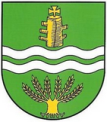 Gmina GręboszówWójt Gminy GręboszówGręboszów 14433-260 GręboszówTel. 14 641 60 02Tel/fax 14 641 60 53e-mail: gmina@greboszow.plwww.greboszow.pl Nr  ………………………UMOWA W SPRAWIE ZAMÓWIENIA PUBLICZNEGOO ROBOTY BUDOWLANE§ 1.Przedmiot umowy § 2.Termin wykonania przedmiotu Umowy§ 3.Wynagrodzenie§ 4.Warunki płatności§ 5.Zabezpieczenie należytego wykonania umowy§ 6.Obowiązki  stron§ 7.Podwykonawcy§ 8.Zarządzanie realizacją Umowy§ 9.Kierownik budowy§ 10.Obsługa geodezyjna§ 11.Harmonogram rzeczowo-finansowy§ 12.Odbiór przedmiotu Umowy§ 13.Gwarancja jakości  i uprawnienia z tytułu rękojmi§ 14.Kary umowne§ 15.Umowne prawo odstąpienia od umowy§ 16.Możliwość zmiany umowy§ 17.Przetwarzanie danych osobowych§ 18.Postanowienia końcowe